ПАСПОРТ ПРОГРАММЫХАРАКТЕРИСТИКА СУЩЕСТВУЮЩЕГО СОСТОЯНИЯ ТРАНСПОРТНОЙ ИНФРАСТРУКТУРЫАнализ положения субъекта Российской Федерации в структуре пространственной организации Российской Федерации, анализ положения поселения в структуре пространственной организации субъектов Российской ФедерацииМельниковское сельское поселение расположено в северо-западной части Приозерского муниципального района Ленинградской области и примыкает своей западной границей к Выборгскому муниципальному району.Граница Мельниковского сельского поселения проходит по смежеству:на севере – с Севастьяновским сельским поселением;на востоке – с Ларионовским и Плодовским сельскими поселениями;на юго-востоке – с Громовским сельским поселением;на юго-западе – с Ромашкинским сельским поселением;на западе – с Выборгским муниципальным районом.В состав Мельниковского сельского поселения входит 8  населенных пунктов:Поселок Мельниково является административным центром Мельниковского сельского поселения.Протяжённость территории Мельниковского сельского поселения с севера на юг составляет 29 км, с запада на восток – 23 км. Площадь территории поселения в утвержденных границах составляет 34825,25 га. Численность населения составляет 2072 человека (на 01.01.2016 год).Климат территории – влажный умеренно-континентальный. Поселение богато лесами и озерами.  Территория поселения имеет высокий рекреационный потенциал.Экономическая база Мельниковского сельского поселения основана на использовании местных ресурсов – лесопереработке, сельском хозяйстве, а также туристско-рекреационной деятельности. Развитие промышленных видов деятельности практически отсутствует.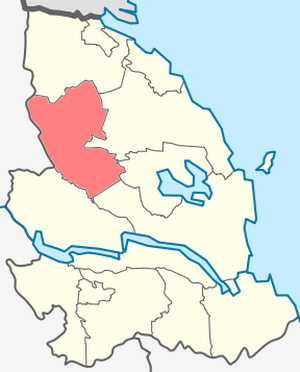 Рисунок 2.1 – Территориальное расположение МО Мельниковское сельское поселение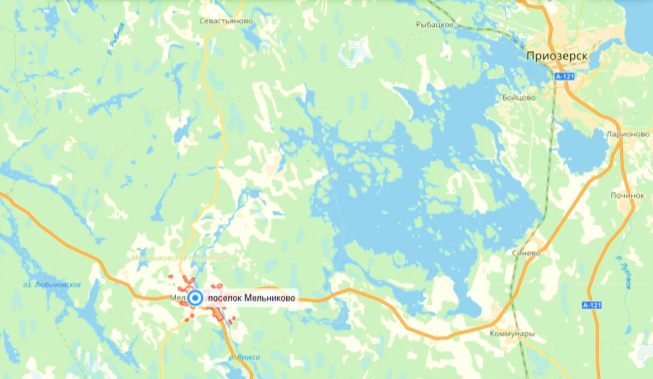 Рисунок 2.2 – Расположение Административного центра – п. МельниковоСоциально-экономическая характеристика поселения, характеристика градостроительной деятельности на территории поселения, включая деятельность в сфере транспортаДемографическая ситуацияТаблица 2.1.Динамика численности населения по годамРисунок 2.3 – Изменение численности населения за период 2008-2016 годыОсновными факторами, определяющими численность населения, является естественное движение (естественный прирост-убыль) населения, складывающееся из показателей рождаемости и смертности, а также механическое движение населения (миграция).Таблица 2.2Численность населения в разрезе населенных пунктов на 01.01.2015 годаСоциальная инфраструктураОбразованиеНа территории поселения в его административном центре расположены следующие образовательные учреждения: 1 основная общеобразовательная школа, 1 детское дошкольное учреждение.Наличие свободных мощностей отмечается в школе, которая на сегодняшний день заполнена в среднем  на 30 % своих возможностей, в дошкольном учреждении также отмечается наличие свободных мест. В поселении отсутствует центр дополнительного образования и переобучения.Таблица 2.3Перечень общеобразовательных учрежденийЗдравоохранениеДля оказания медицинской помощи населению работает больница – амбулатория с аптекой в п. Мельниково мощностью 60 посещений в смену и 4 койки в стационаре.Таблица 2.4Объёмы бесплатной медицинской помощи в рамках «Территориальной программы государственных гарантий бесплатного оказания гражданам медицинской помощи в Ленинградской области на 2013 год и на плановый период 2014 и 2015 годов» (Постановление Правительства Ленинградской области от 29 декабря 2012 г. № 461)Мощность существующего амбулаторно-поликлинического учреждения (60 посещений в смену) на сегодняшний день несколько выше нормативно предусмотренной. Это учреждение нуждается в капитальном ремонте.В поселении отсутствует пункт скорой медицинской помощи и детская молочная кухня.Социальная защита населенияНа территории поселения отсутствуют социальные работники, однако такие работники имеются в городе Приозерск, в районном центре социального обслуживания пожилых людей и инвалидов. Они обслуживают на дому 22 человека (престарелые, одинокие пенсионеры), проживающих в Мельниковском сельском поселении.Культура Имеется Муниципальное учреждение культуры «Мельниковское клубное объединение», в состав которого входят Дом культуры в п. Мельниково (100 мест) и  сельская библиотека в п. Мельниково (11550 томов).Таблица 2.5Перечень учреждений культурыСпортИз спортивных объектов в поселении имеются 1 спортзал (при школе), комплексные площадки, футбольное поле и спортивное ядро в п. Мельниково, а также волейбольные, баскетбольные площадки и теннисные корты на базе отдыха «Политехник» в п. Горы. В соответствии с нормативом обеспеченность спортивными залами ниже рекомендуемой величины, в то время как плоскостные сооружения значительно выше нормативного значения.Объекты инфраструктуры молодежной политикиВ настоящее время в Мельниковском клубном объединении работают 12 кружков для населения с охватом 144 человек, в том числе 2 молодежных кружка – технического творчества и хореографический с охватом 12 человек.Социально-экономическая ситуацияЭкономическая база Мельниковского сельского поселения основана на использовании местных ресурсов – лесопереработке, сельском хозяйстве, а также туристско-рекреационной деятельности.Развитие экономического потенциала поселения ориентировано на развитие агропромышленного комплекса. В настоящее время основным производителем сельскохозяйственной продукции является ПХ «Мельниково», которое занимается молочным животноводством, выращиванием молодняка, свиноводством и растениеводством и имеет три фермы вблизи п. Мельниково, в п. Торфяное и в п. Васильево с общим поголовьем 1719 голов. Объем производства в год составляет 7000 т. молока, 270 т. мяса, 160 т. картофеля, 2640 т. кормов. В ПХ «Мельниково» заняты 174 человека. Имеются 65 фермерских хозяйств, однако реально работающих только 10. Они дают в год 2000 т. молока, 1 т. мяса и 50 т. картофеля.Развитие промышленных видов деятельности практически отсутствует. В статистической отчетности предприятия обрабатывающей промышленности представлены одним предприятием по переработке древесины, на котором работают 21 человек.Жилищный фондПо данным паспорта Мельниковского сельского поселения жилищный фонд муниципального образования составляет 42,5 тыс. кв. м общей площади; 27,3 тыс. кв. м жилищного фонда оборудовано централизованными водоснабжением и канализацией; централизованным отоплением газоснабжением. При этом весь инженерно обеспеченный жилищный фонд расположены в центральном посёлке Мельниково. Средняя обеспеченность одного жителя общей площадью жилищного фонда  составляет 21,0 кв. м общей площади. 16 семей стоят на очереди нуждающихся в улучшении жилищных условий, в т.ч. льготная очередь 16 семей.Жилищный фонд представлен индивидуальными жилыми домами с участками и многоквартирными малоэтажными жилыми домами.Новое жилищное строительство осуществляется, за счет строительства жилья многоквартирными малоэтажными жилыми домами, а также индивидуальными застройщиками.Транспортная инфраструктураТранспортный каркас формируется автодорогой федерального значения и автодорогами регионального значения, обеспечивающими транспортные связи сельского поселения с административными центрами муниципального образования Приозерский муниципальный район и Ленинградской области, с соседними муниципальными образованиями. Корреспонденции между населенными пунктами внутри сельского поселения осуществляются по дорогам регионального (межмуниципального) и местного значения.Пути сообщения в населенных пунктах сельского поселения представлены в основном улицами, дорогами и проездами, имеющими грунтовое покрытие.Административный центр сельского поселения – п. Мельниково расположен в 35 км от города Приозерск и в 140 км от города Санкт-Петербург.В системе транспортного обслуживания участвует только автомобильный транспорт.Характеристика функционирования и показатели работы транспортной инфраструктуры по видам транспортаАвтомобильные дороги и автотранспортТерритория Мельниковского сельского поселения расположена в стороне от крупных региональных центров и магистралей. Основу её планировочного каркаса образуют две крестообразно пересекающихся трассы: автодорога Сапёрное – Мельниково – Кузнечное регионального или межмуниципального значения, идущая в меридиональном направлении, и автодорога Приозерск – Мельниково – Студёное – Козлово – Бородинское – Выборг, регионального или межмуниципального значения, идущая в широтном направлении. Обе дороги имеют две полосы движения.Эксплуатационная длина автомобильных дорог общего пользования составляет 67,663 км, в том числе с твердым покрытием – 8 %.Плотность улично-дорожной сети территории Мельниковского сельского поселения составляет 0,753 км/кв. км, а плотность магистральной сети – 0,236 км/кв. км, что является хотя и низким показателем, но достаточным для удовлетворительного транспортного обслуживания территории такого характера. Другое дело, что параметры дорог в плане, ширина проезжей части, качество и состояние дорог не отвечают никаким критериям и нуждаются в радикальной модернизации. Из 18 участков дорог только треть находится в эксплуатации у районной дорожной службы и поддерживаются в рабочем состоянии. Остальные дороги являются по существу, непроезжими.На территории Мельниковского сельского поселения имеются 16 мостов через водотоки, в том числе 8 капитальных, 3 разрушенных и 3 моста, имеющих признаки объектов культурного наследия.Пути сообщения в населенных пунктах сельского поселения и связь между отдельными эксклавами населенных пунктов представлены поселковыми дорогами, лесными или полевыми дорогами, улицами в жилой застройке, проездами. Также действует сеть подъездов к территориям, предназначенным для ведения садового и дачного хозяйства, отдельным частям (эксклавам) населенных пунктов, к рекреационным зонам, пристаням. Большинство из них нуждается в улучшении покрытий.Общее количество зарегистрированных автомототранспортных средств в сельском поселении – порядка 200 ед. Уровень обеспеченности населения легковыми автомобилями низкий и составляет – 96 ед./тыс. жителей.Хранение легковых автомобилей, принадлежащих жителям Мельниковского сельского поселения, происходит в основном на придомовых участках. Объекты обслуживания автомобилей на территории сельского поселения отсутствуют.Железнодорожный транспортНа территории Мельниковского сельского поселения отсутствует железнодорожный транспорт.Водный и воздушный транспортПобережье р. Вуокса благоприятно для развития водного транспорта. Здесь имеется значительное количество небольших баз-стоянок маломерного флота.Транспортная доступностьПолные затраты времени на сообщение 5 населенных пунктов сельского поселения с городом Приозерск при использовании автобуса (включая продолжительность подхода к остановкам и ожидания транспорта) превышают 90 минут, что затрудняет использование населением объектов социального, культурно-бытового обслуживания, находящихся в административном центре муниципального района. В пределы зоны часовой транспортной доступности административного центра сельского поселения при использовании автобуса укладываются все 7 периферийных населенных пунктов.Улично-дорожная сеть и внутригородской транспорт Улично-дорожная сеть населенных пунктов представляет собой преимущественно прямоугольную планировочную схему. Связь между ними обеспечивают автодороги регионального и местного значения.В поселке Мельниково имеется 1 частная автозаправочная станция и 1 частная станция техобслуживания автомобилей. Пункты технического осмотра транспортных средств на территории сельского поселения отсутствуют, ближайшие располагаются в городе Приозерск и п. Сосново. Другие элементы транспортной инфраструктуры отсутствуют.Характеристика сети дорог поселения, параметры дорожного движения, оценка качества содержания дорогДорожно – транспортная сеть МО Мельниковское сельское поселение состоит из дорог, предназначенных для не скоростного движения с двумя полосами движения шириной полосы 3 метра. В таблице 2.6, приведен перечень муниципальных дорог муниципального образования. Дороги расположены в границах населенного пункта в связи с этим скоростной режим движения, в соответствии с п. 10.2 ПДД, составляет 60 км/ч с ограничением на отдельных участках до 20 км/ч. Основной состав транспортных средств представлен легковыми автомобилями, находящимися в собственности у населения.Таблица 2.6Перечень дорог МО Мельниковское сельское поселение* - Гравийное покрытие.Дороги в МО Мельниковское сельское поселение различаются по типу покрытия, информация о протяжённости дорог с распределением по типам покрытия представлена в таблице.Таблица 2.7Состав дорог по типам покрытияРисунок 2.4 – Долевое распределение по типам покрытияМеханизированную уборку дорог регионального значения осуществляет ГП «Приозерское ДРСУ». Механизированную уборку дорог местного значения осуществляет МП «ПРАУ», а также на основании договоров, заключаемых с организациями и индивидуальными предпринимателями.В состав работ входит:Содержание муниципальных автомобильных дорог и тротуаров, включающие в себя работы с учётом сезонных условий по уходу за дорожными одеждами, полосой отвода, земляного полотна, системой водоотвода, дорожными сооружениями – элементами обустройства дорог; озеленению; организации и безопасности движения и прочие работы, в результате которых поддерживается транспортно-эксплуатационное состояние дорог, тротуаров и дорожных сооружений в соответствии с действующей нормативной документацией;Борьба с зимней скользкостью с уборкой снежных валов с обочин;Содержание автобусных остановок и прилегающей к остановкам территории;Нанесение вновь и восстановление изношенной горизонтальной разметки;Содержание в чистоте и порядке стоянок автомобилей (парковок);Содержание перекрестков, пешеходных переходов, индикаторов пешеходных переходов, а также подъездных дорог к пожарным водоёмам и площадок перед ними.Монтаж/демонтаж искусственных неровностей для принудительного снижения скорости по соответствующему распоряжению Заказчика;Работы по содержанию, монтажу (установке) и демонтажу дорожных знаков в соответствии со схемой установки дорожных знаков предоставленной Заказчиком.Проверка качества выполнения работ осуществляется по согласованному графику, с составлением итогового акта оценки качества содержания муниципальных автодорог в соответствии с утвержденными критериями.Анализ состава парка транспортных средств и уровня автомобилизации в поселении, обеспеченность парковками (парковочными местами)По данным ОГИБДД ОМВД России по Приозерскому району автомобильный парк в МО Мельниковское сельское поселение преимущественно состоит из легковых автомобилей, в подавляющем большинстве принадлежащих частным лицам.Таблица 2.8Состав парка транспортных средствСогласно статистическим данным отмечается рост количества транспортных средств и долевое изменение состава.Таблица 2.9Оценка уровня автомобилизации населенияСпециализированные парковочные комплексы и гаражные кооперативы в МО Мельниковское сельское поселение отсутствуют. Хранение прочего личного автомобильного транспорта в пределах индивидуальной жилой застройки осуществляется на приусадебных участках. Временное хранение транспортных средств также осуществляется на дворовых территориях жилых комплексов.Характеристика работы транспортных средств общего пользованияПо территории поселения проходят 2 автобусных маршрута. Протяженность автодорог с автобусным сообщением – 24,2 км. Из 8 населенных пунктов 5 охвачены автобусным сообщением – п. Мельниково, п. Быково, п. Васильево, п. Студёное и п. Торфяное. Посёлки Коверино и Горы, а также деревня Хвойное автобусного сообщения не имеют.Характеристика условий пешеходного и велосипедного передвиженияУлично-дорожная сеть внутри населенных пунктов, как правило, неблагоустроена. Требуется формирование пешеходных тротуаров, необходимых для упорядочения движения пешеходов, укладка асфальтобетонного покрытия, ограничения дорожного полотна.Специализированные дорожки для велосипедного передвижения на территории сельского поселения не предусмотрены. Движение велосипедистов осуществляется в соответствии с требованиями ПДД по дорогам общего пользования.Характеристика движения грузовых транспортных средств, оценка работы транспортных средств коммунальных и дорожных службОсновными предприятиями, осуществляющими грузовые перевозки на территории МО Мельниковское сельское поселение, являются:ООО «Транзит» и ООО «Лесник». Основным видом деятельности является деревообработка.ПХ «Мельниково». Основным видом деятельности является животноводство, молочное производство.ООО «Эдельвейс». Основным видом деятельности является поставка песка, щебня, ПГС.Маршруты движения автотранспорта указаны в Приложении 1.Маршруты движения грузового транспорта пролегают без заезда в жилую зону. Это создает условия для снижения уровня загрязнения атмосферного воздуха, особенно в периоды преобладания ветров, снижает нагрузку на дорожно – транспортную сеть сельского поселения и уровень аварийности.Механизированная уборка.Механизированную уборку дорог регионального значения осуществляет ГП «Приозерское ДРСУ». Механизированную уборку дорог местного значения осуществляет МП «ПРАУ», а также на основании договоров, заключаемых с организациями и индивидуальными предпринимателями.Таблица 2.10Характеристика спецавтотранспорта МП «ПРАУ» по зимней и летней уборкеРучная уборка.Уборка улиц в летнее и зимнее время производится с использованием ручного труда. На территории МО Мельниковское сельское поселение уборку осуществляют дворники.Дворники работают 5 дней в неделю по 8 часов в день. В осенне-зимний период устанавливается гибкий режим работы. Для рабочих по комплексной уборке и санитарному содержанию жилищно-эксплуатационных участков обязателен выход на работу в период снегопадов и гололеда для своевременной уборки снега и подсыпки песком тротуаров и дорожек с последующим переносом времени отдыха.Анализ уровня безопасности дорожного движенияСитуация, связанная с аварийностью на транспорте, неизменно сохраняет актуальность в связи с несоответствием дорожно-транспортной инфраструктуры потребностям участников дорожного движения, их низкой дисциплиной, а также недостаточной эффективностью функционирования системы обеспечения безопасности дорожного движения.В настоящее время решение проблемы обеспечения безопасности дорожного движения является одной из важнейших задач.По итогам 11 месяцев 2016 года на территории всего Приозерского района зарегистрировано 480 дорожно-транспортных происшествия. Подробная информация в таблице.Таблица 2.11Оценка дорожной ситуацииДля эффективного решения проблем, связанных с дорожно-транспортной аварийностью, непрерывно обеспечивать системный подход к реализации мероприятий по повышению безопасности дорожного движения.Оценка уровня негативного воздействия транспортной инфраструктуры на окружающую среду, безопасность и здоровье населенияКоличество автомобильного транспорта в МО Мельниковское сельское поселение составляет 200 ед. Предполагается дальнейший рост пассажирского и грузового транспорта.Рассмотрим отдельные характерные факторы, неблагоприятно влияющие на здоровье.Загрязнение атмосферы. Выбросы в воздух дыма и газообразных загрязняющих веществ (диоксид азота (NO2), диоксид серы (SO2) и озон (О3)) приводят вредным проявлениям для здоровья, особенно к респираторным аллергическим заболеваниям.Воздействие шума. Автомобильный, железнодорожный и воздушный транспорт, служит главным источником бытового шума. Приблизительно 30% населения России подвергается воздействию шума от автомобильного транспорта с уровнем выше 55 дБ. Это приводит к росту риска сердечно-сосудистых и эндокринных заболеваний. Воздействие шума влияет на познавательные способности людей, мотивацию, вызывает раздражительность.Снижение двигательной активности. Исследования показывают тенденцию к снижению уровня активности у людей, в связи с тем, что все больше людей предпочитают передвигаться при помощи автотранспорта. Недостаточность двигательной активности приводит к таким проблемам со здоровьем как сердечно-сосудистые заболевания, инсульт, диабет типа II, ожирение, некоторые типы рака, остеопороз и вызывают депрессию.Учитывая сложившуюся планировочную структуру и характер дорожно – транспортной сети, можно сделать вывод о сравнительной благополучности экологической ситуации в части воздействия транспортной инфраструктуры на окружающую среду, безопасность и здоровье человека.Отсутствие участков дорог с интенсивным движением особенно в районах жилой застройки, где проходят в основном внутри квартальные дороги, прохождение маршрутов грузового автотранспорта в южной и западной части поселения без захода в жилую зону, позволяет в целом снизить загрязнённость воздуха. Повышение уровня загрязнения атмосферного воздуха возможно в зимний период, что связано с необходимостью прогрева транспорта, а также в периоды изменения направления ветра.Учитывая сравнительно высокий уровень автомобилизации населения, 100 ед. ТС/1000 человек, немаловажным является снижение уровня двигательной активности.Для эффективного решения проблем загрязнения воздуха, шумового загрязнения, снижения двигательной активности, связанных с использованием транспортных средств, необходимо вести разъяснительную работу среди жителей направленную на снижение использования автомобильного транспорта при передвижении в границах населенного пункта. Необходимо развивать инфраструктуру, ориентированную на сезонное использование населением велосипедного транспорта и пешеходного движения.Характеристика существующих условий и перспективы развития и размещения транспортной инфраструктуры поселенияМельниковское сельское поселение, располагаясь в западной части Приозерского муниципального района, имеет достаточно удобное транспортно-географическое положение, но слабо оснащено развитыми путями сообщения.Имеющаяся сеть автомобильных дорог обеспечивает транспортные связи сельского поселения с городами Приозерск и Санкт-Петербург, с соседними муниципальными образованиями. Однако не все населенные пункты имеют связь с сетью дорог общего пользования с твердым покрытием. Величина интенсивности движения автотранспорта на автодорогах соответствует параметрам присвоенных им технических категорий. Значительная доля дорог характеризуется неудовлетворительным техническим состоянием и нуждается в проведении различных видов ремонта.Улицы и проезды в населенных пунктах поселения в основном имеют грунтовое покрытие, за исключением трасс внешних автомобильных дорог, проходящих по их территории. Состояние большинства улиц и дорог, интенсивно используемых транспортом, является неудовлетворительным. Для создания благоприятных условий жизнедеятельности населения требуется устройство на них твердого покрытия.Через центр посёлка Мельниково проходят две автодороги с потоком транзитного автотранспорта, что вызывает необходимость создания объезда центральной части посёлка Мельниково.Проектные предложения выработаны на основе оценки современного состояния транспортной инфраструктуры, учитывают имеющиеся федеральные программы по развитию транспортных коммуникаций, а также мероприятия, заложенные в Схеме территориального планирования Ленинградской области и в Схеме территориального планирования Приозерского муниципального района. К ним относятся следующие:Усиление меридионального направления вдоль западной границы Приозерского муниципального района, частично дублирующего автомобильную дорогу Мельниково – Севастьяново – Кузнечное (ожидаемая интенсивность движения 5 тыс. приведенных ед. в сут). В связи с организацией западного меридионального направления потребуется реконструкция по параметрам III категории и присвоение регионального или межмуниципального значения участку автодороги Сапёрное – Мельниково – Кузнечное  ().Усиление широтного транспортного направления: Приозерск – Мюллюпельто – Быково – Мельниково – Студёное с выходом в Выборгский район. В этой связи предусматривается  приведение в нормативное состояние по  параметрам III категории участка автодороги Быково – Студёное () и ликвидация грунтового участка на стыке Выборгского и Приозерского районов. Приведение в нормативное состояние 10-ти имеющихся мостовых сооружений.Перечисленные мероприятия значительно увеличат транспортную доступность территорий Мельниковского сельского поселения (особенно западных), благоприятных для развития туризма и рекреации, что будет способствовать привлечению новых инвестиций и создаст условия для перспективного развития сельского поселения.Развитие инфраструктуры воздушного транспорта для обслуживания новых рекреационных зон: восстановление сельскохозяйственного аэродрома с использованием сохранившейся взлётно-посадочной полосы (юго-западнее п. Мельниково) с включением её в состав земель промышленности и иного специального назначения, и сооружение 2-х посадочных площадок вертолетов вблизи п. Мельниково и п. Торфяное. Размещение новых посадочных площадок необходимо производить с учетом СНиП 32-03-96 «Аэродромы», согласно которому посадочные площадки вертолетов должны располагаться не ближе  от жилой застройки в направлении взлета (посадки) и иметь разрыв между боковой границей посадочной площадки и границей территории жилой застройки не менее . На последующих стадиях проектирования необходимо разработать специальный проект для определения санитарного разрыва вдоль стандартных маршрутов полета в зоне взлета и посадки воздушных судов (СанПиН 2.2.1/2.1.1.1200-03 (новая редакция).Развитие инфраструктуры водного транспорта: обустройство водных путей на оз. Вуокса, оз. Комсомольское, р. Вуокса, восстановление маршрута речного трамвая Приозерск – Яркое – Горы. Сооружение и восстановление 34 причалов и пристаней.  Сооружение АЗС и СТО в п. Мельниково и в п. Торфяное. Создание сети транспортно-пешеходных направлений, проектируемых на базе существующих и новых автомобильных, лесных и проселочных дорог. Туристические пешеходно-транспортные направления предназначены в основном для движения пешеходов, велосипедов, мототранспортных средств. В дополнении к перечисленным мероприятиям проектом генерального плана предлагается:Благоустройство и приведение в нормативное состояние участков внешних дорог, проходящих по территории населенных пунктов (строительство тротуаров, водоотводящих лотков, озеленение) – . Благоустройство существующих улиц и проездов внутри населенных пунктов, ликвидация грунтовых разрывов сети – .Строительство улиц на вновь застраиваемых территориях с устройством твердого типа покрытия (). Приведение в нормативное состояние подъездов к территориям, предназначенным для ведения садового и дачного хозяйства и отдельным участкам населенных пунктов, рекреационным зонам и пристаням (16,0 км).Строительство и ремонт поселковых дорог, проездов, обеспечивающих подъезд к отдельным участкам (эксклавам) населенных пунктов, садоводствам, рекреационным зонам, пристаням ().Сооружение 4-х баз-стоянок маломерного флота в посёлках Мельниково, Горы, Торфяное и Васильево.Организация школьных маршрутов на территории сельского поселения для доставки учащихся в школу п. Мельниково из посёлков Торфяное, Васильево, Горы, Студёное, Быково и дер. Хвойное. Строительство транспортного объезда центра п. Мельниково с параметрами автодороги III категории (2 полосы) с ограничением движения тяжелых лесовозов по поселковым дорогам.Резервирование территории для формирования объекта по обслуживанию и ремонту дорог и мостов, а также объекта по содержанию речных фарватеров и спасательных станций.Устройство наружного искусственного освещения на всех улицах населенных пунктов.Создание автобусной станции в посёлке Мельниково.Создание конечных пунктов автобусного движения в посёлках Горы, Коверино и в дер. Хвойное.Оценка нормативно-правовой базы, необходимой для функционирования и развития транспортной инфраструктуры поселенияОсновными документами, определяющими порядок функционирования и развития транспортной инфраструктуры, являются:Градостроительный кодекс Российской Федерации от 29.12.2004 № 190-ФЗ (ред. от 03.07.2016) (с изм. и доп., вступ. в силу с 01.09.2016);Воздушный кодекс Российской Федерации от 19.03.1997 № 60-ФЗ (ред. от 06.07.2016);Федеральный закон от 08.11.2007 № 257-ФЗ (ред. от 15.02.2016) «Об автомобильных дорогах и о дорожной деятельности в Российской Федерации и о внесении изменений в отдельные законодательные акты Российской Федерации»;Федеральный закон от 10.12.1995 № 196-ФЗ  «О безопасности дорожного движения» (ред. от 03.07.2016 с изменениями, вступившими в силу с 15.07.2016);Федеральный закон от 10.01.2003 № 17-ФЗ (ред. от 03.07.2016) «О железнодорожном транспорте в Российской Федерации»;Федеральный закон от 10.01.2002 г. № 7-ФЗ «Об охране окружающей среды» (в ред. от 03.07.2016);Постановление Правительства РФ от 23.10.1993 № 1090 (ред. от 10.09.2016) «О Правилах дорожного движения»;Постановление Правительства РФ от 25.12.2015 № 1440 «Об утверждении требований к программам комплексного развития транспортной инфраструктуры поселений, городских округов»;Государственный стандарт РФ ГОСТ Р 50597-93 «Автомобильные дороги и улицы. Требования к эксплуатационному состоянию, допустимому по условиям обеспечения безопасности дорожного движения».Постановление Главного государственного санитарного врача РФ от 25.09.2007 № 74 Санитарные правила СанПиН 2.2.1/2.1.1.1200-03 «Санитарно-защитные зоны и санитарная классификация предприятий, сооружений и иных объектов»;Генеральный план МО Мельниковское сельское поселение.«Состояние окружающей среды Ленинградской области» Администрация Ленинградской области Комитет по природным ресурсам и охране окружающей природной среды .Средства массовой информации (интернет-сайты администраций муниципальных образований и т.д.).Таким образом, следует отметить, что на федеральном и региональном уровне нормативно-правовая база необходимая для функционирования и развития транспортной инфраструктуры сформирована.В соответствии с частью 2 статьи 5 Федерального закона «О внесении изменений в градостроительный кодекс Российской Федерации и отдельные законодательные акты Российской Федерации» №456-ФЗ от 29 декабря 2014 года, необходимо разработать и утвердить программу комплексного развития транспортной инфраструктуры поселения.В соответствии с Федеральным законом «Об общих принципах местного самоуправления в Российской Федерации» №131-ФЗ от 6 октября 2003 года (в ред. от 03.07.2016 г.), а также п. 8 статьи 8 «Градостроительного кодекса Российской Федерации» №190-ФЗ от 29 декабря 2004 года (в ред. 03.07.2016 г.), разработка и утверждение программ комплексного развития транспортной инфраструктуры поселений, городских округов, требования к которым устанавливаются Правительством Российской Федерации входит в состав полномочий органов местного самоуправления.В соответствии с п. 27 статьи 1 «Градостроительного кодекса Российской Федерации» №190-ФЗ от 29 декабря 2004 года (в ред. 03.07.2016 г.) программы комплексного развития транспортной инфраструктуры поселения, городского округа - документы, устанавливающие перечни мероприятий по проектированию, строительству, реконструкции объектов транспортной инфраструктуры местного значения поселения, городского округа, которые предусмотрены также государственными и муниципальными программами, стратегией социально-экономического развития муниципального образования и планом мероприятий по реализации стратегии социально-экономического развития муниципального образования (при наличии данных стратегии и плана), планом и программой комплексного социально-экономического развития муниципального образования, инвестиционными программами субъектов естественных монополий в области транспорта. Программы комплексного развития транспортной инфраструктуры поселения, городского округа должны обеспечивать сбалансированное, перспективное развитие транспортной инфраструктуры поселения, городского округа в соответствии с потребностями в строительстве, реконструкции объектов транспортной инфраструктуры местного значенияПрограмма позволит обеспечить:безопасность, качество и эффективность транспортного обслуживания населения, а также юридических лиц и индивидуальных предпринимателей, осуществляющих экономическую деятельность;доступность объектов транспортной инфраструктуры для населения и субъектов экономической деятельности в соответствии с нормативами градостроительного проектирования;развитие транспортной инфраструктуры в соответствии с потребностями населения в передвижении, субъектов экономической деятельности - в перевозке пассажиров и грузов на территории поселка;развитие транспортной инфраструктуры, сбалансированное с градостроительной деятельностью;условия для управления транспортным спросом;создание приоритетных условий для обеспечения безопасности жизни и здоровья участников дорожного движения по отношению к экономическим результатам хозяйственной деятельности;создание приоритетных условий движения транспортных средств общего пользования по отношению к иным транспортным средствам;условия для пешеходного и велосипедного передвижения населения;эффективность функционирования действующей транспортной инфраструктуры.Оценка финансирования транспортной инфраструктурыФинансирование работ по содержанию и ремонту улично – дорожной сети на территории МО Мельниковское сельское поселение, из муниципального бюджета и районного бюджета в виде субсидий в долевом соотношении.Содержание и ремонт муниципальных дорог осуществляется по договорам, заключенным по результатам проведения аукционов согласно титульному списку благоустройства МО Мельниковское сельское поселение, капитальный ремонт дорог выполняется в плановом порядке на основании договоров, заключенных по результатам проведения аукционов в объёме выделенных денежных средств.Общий объем финансирования, необходимый для реализации мероприятий Программы на весь расчетный срок, составляет 586 370 000 рублей, в том числе по годам:2016 год – 0 рублей;2017 год – 27 680 000 рублей;2018 год – 61 530 000 рублей;2019 год – 132 530 000 рублей;2020 год – 106 980 000 рублей;С 2021 по 2025 годы – 60 600 000 рублей;С 2026 по 2030 годы – 137 200 000 рублей;С 2031 по 2035 годы – 59 850 000 рублей.Указанные в настоящей Программе средства, необходимые на реализацию мероприятий Программы, рассчитаны для ремонта автомобильных дорог общего пользования местного значения и улично-дорожной сети, уровень состояния которых требует дополнительных финансовых вложений к возможностям местного бюджета для изготовления проектной документации и строительства дорог улично-дорожной сети.Реальная ситуация с возможностями федерального и краевого бюджетов пока не позволяет обеспечить конкретное планирование мероприятий такого рода даже в долгосрочной перспективе. Таким образом, возможности органов местного самоуправления поселения должны быть сконцентрированы на решении посильных задач на доступной финансовой основе (содержание, текущий ремонт дорог).Расходы на реализацию Программы представлены в пункте 5 Программы. Объемы финансирования муниципальной программы носят прогнозный характер и подлежат уточнению в установленном порядке.ПРОГНОЗ ТРАНСПОРТНОГО СПРОСА, ИЗМЕНЕНИЯ ОБЪЕМОВ И ХАРАКТЕРА ПЕРЕДВИЖЕНИЯ НАСЕЛЕНИЯ И ПЕРЕВОЗОК ГРУЗОВ НА ТЕРРИТОРИИ ПОСЕЛЕНИЯПрогноз социально-экономического и градостроительного развития поселенияПроведя анализ рисунка 2.3, а также согласно данным Администрации, к расчетному сроку прогнозируется следующая демографическая ситуация (рисунок 3.1).Рисунок 3.1 – Изменение численности населения к расчетному срокуНа расчетный срок сохранится и расширится рекреационная функция Мельниковского сельского поселения. Численность сезонного населения составит 1,82 тыс. чел. В структуре приезжающих предположительно будет высокая доля людей старших возрастных групп, которые готовы провести в Мельниковском сельском поселении значительный период времени весенне-летнего сезона. На первую очередь численность сезонного населения составит 2,3 тыс. чел. В качестве исходного варианта для расчета объемов жилищного строительства, сети объектов социальной инфраструктуры на первую очередь и на расчетный срок и для формирования перечня предлагаемых мероприятий по обеспечению населения основными объектами обслуживания принят средний вариант прогноза: на первую очередь – 2,30 тыс. чел, на расчетный срок – 2,70 тыс. чел.Таблица 3.1Прогноз возрастной структуры постоянного населенияРазвитие экономической базыОдной из основных задач развития Мельниковского сельского поселения является привлечение новых инвестиционных ресурсов в экономику. Для решения этой задачи необходимо развитие инвестиционного потенциала с использованием всех конкурентных преимуществ территории, определение приоритетных видов экономической деятельности и определение земельных участков для перспективного освоения.В качестве приоритетных видов деятельности на территории Мельниковского сельского поселения приняты следующие:сельскохозяйственное производство и товарное рыбоводство;производственная деятельность, связанная с производством и переработкой сельхозпродукции, деревопереработкой и т.п.;развитие объектов малого предпринимательства по сельхозпроизводству и обслуживанию населения;рекреационная деятельность, в том числе связанная с развитием детского и семейного круглогодичного отдыха.В настоящее время утвержденных инвестиционных проектов по размещению новых производственных мощностей на территории поселения не имеется.Новые производственные площадки классом опасности не выше 5 могут разместиться на свободных территориях вблизи существующих производственных зон в п. Мельниково, п. Васильево и п. Торфяное. Здесь предусмотрено размещение на расчетный срок 39 предприятий малого бизнеса, в том числе 8 предприятий по сбору, переработке и сбыту сельхозпродукции, лекарственных растений, дикорастущих продуктов леса, 3 предприятий по теплично-парниковому цветоводству и овощеводству, 4 предприятия лесопереработки с изготовлением сборных элементов, 8 предприятий по туристско-рекреационному, транспортному сервису и строительству, 7 предприятий по пчеловодству, рыборазведению, переработке и сбыту, 6 предприятий лесопитомников редких пород деревьев и кустарников, 3 предприятия по льноводству и сельхозпроизводству сырья для химпроизводства и биотоплива.Важную роль в развитии экономического потенциала играет малый бизнес, который способен обеспечить создание дополнительных рабочих мест, формирование оптимальной структуры экономического комплекса и насыщение рынка товарами и услугами.Необходимо увеличивать долю малых предприятий, работающих в сфере предоставления различных видов услуг, в том числе услуг ЖКХ, бытового и социального обслуживания населения, здравоохранения, образования, а также в сфере потребительского рынка, общественного питания, бытового обслуживания и рекреационных услуг.Новое жилищное строительствоДля реализации жилищной программы Мельниковского сельского поселения на ближайшие 22 года в проекте генерального плана принят уровень обеспеченности 36,4 кв. м/чел.Основные типы новой застройки для сельских населенных пунктов – малоэтажные многоквартирные жилые дома и индивидуальное жилищное строительство со средним размером приусадебного участка . С учетом сохраняемой жилищной площади, объемы нового жилищного строительства рассчитаны следующим образом:Первая очередь (2012-2020 гг.) – ввод порядка 16,2 тыс. кв. м жилья (уровень среднегодового строительства составляет 2,0 тыс. кв. м или  на человека);Период 2020-2035 гг. – ввод дополнительно порядка 41,2 тыс. кв. м жилья (уровень среднегодового строительства составит не менее 2,6 тыс. кв. м или  на человека). Эти расчеты выполнены на основе региональных нормативов градостроительного проектирования Ленинградской области, утвержденных постановлением Правительства Ленинградской области от 22.03.2012 г. № 83 (п. 2.2.74 таблица 19 для зоны В – незначительная урбанизация) при расчетной плотности жилого фонда  общей площади на  территории жилой зоны для индивидуальной жилой застройки и  общей площади на  территории жилой зоны для многоквартирных домов.Таблица 3.2Расчет объемов нового жилищного строительства на население, проживающее в населенных пунктах Мельниковского сельского поселенияВ основе расчета плотности принят средний размер приусадебного участка , средний размер дома – около 100-, а также учтены потребности в территориях для размещения элементов транспортной и инженерной инфраструктур (около 20 % площади). Территория, необходимая для размещения всего объема жилищного строительства на расчетный срок составит порядка . Новое жилищное строительство будет осуществляться за счет коммерческих и частных инвестиций, а также муниципального и областного бюджетов через реализацию целевых программ.Таблица 3.3 Площадки нового жилищного строительства муниципального образования Мельниковское сельское поселениеРазвитие учреждений и предприятий обслуживанияРазвитие сети объектов обслуживания населения направлено на достижение нормативных показателей обеспеченности населения комплексами объектов образования, здравоохранения, торговли и культурно-бытовой сферы. Необходимо создание для всего населения приемлемых условий пространственной доступности основных видов услуг, предоставляемых учреждениями социальной инфраструктуры. Это основное условие роста уровня жизни населения и создания благоприятной среды для его жизнедеятельности.Перечень объектов социальной инфраструктуры, развитие которых относится к полномочиям местного значения, регулируется Федеральным законом от 6 октября . № 131-ФЗ «Об общих принципах организации местного самоуправления в Российской Федерации». В рамках проекта генерального плана произведена комплексная оценка и определены перспективы развития тех типов социальной инфраструктуры, размещение которых регулируется следующими нормативными документами:Методикой определения нормативной потребности субъектов Российской Федерации в объектах социальной инфраструктуры, одобренной распоряжением Правительства Российской Федерации от 19 октября . № 1683-р;«Социальными нормативами и нормами», одобренными распоряжением Правительства Российской Федерации от 3 июля . № 1063-р;Сводом  правил СП 42.13330.2011 «Градостроительство. Планировка и застройка городских и сельских поселений» (актуализированная редакция СНиП 2.07.01-89*).Таблица 3.4Расчет потребности в учреждениях и предприятиях обслуживания населения муниципального образования Мельниковское сельское поселение	Выбытие из эксплуатации существующих объектов социальной инфраструктуры в муниципальном образовании не планируется.Прогноз транспортного спроса поселения, объемов и характера передвижения населения и перевозок грузов по видам транспорта, имеющегося на территории поселенияУчитывая сдержанные темпы роста демографической ситуации в поселении можно сделать вывод, что значительного изменения транспортного спроса, объемов и характера передвижения населения на территории Мельниковского сельского поселения не планируется.Все население проживает в зонах благоприятной транспортной доступности административного центра поселения. Однако посёлки Коверино, Горы и деревня Хвойное не имеют автобусного сообщения с муниципальными административными центрами – городом Приозерском и посёлком Мельниково, а их население не может полноценно использовать объекты социальной инфраструктуры этих центров. Требуется создание маршрутов автобусов для этих населенных пунктов.При этом предприятия и организации, предоставляющие автотранспортные услуги населению, обязаны систематически, не реже 1 раза в 5 лет, организовывать обследования пассажиропотока. Полученный в результате обследования материал служит основанием для корректировки маршрутной схемы отдельных маршрутов, составления расписания движения автобусов, организации укороченных маршрутов. Обследование пассажиропотоков проводится в соответствии с действующими нормативными документами.Прогноз развития транспортной инфраструктуры по видам транспортаТранспортное обслуживание населенных пунктов сельского поселения по-прежнему будет ориентировано на маршрутную сеть пригородных автобусов. Предусматривается организация регулярного автобусного сообщения посёлков Коверино, Горы, Торфяное и дер. Хвойное с п. Мельниково и с Приозерском, а также введение нового межрайонного маршрута – Санкт-Петербург – Мичуринское – Мельниково – Приозерск. Предусматривается создание в п. Мельниково автобусной станции. Протяженность автомобильных дорог с автобусным сообщением составит . Требуется сосздание новых и благоустройство существующих остановочных павильонов (устройство крытых навесов, малых архитектурных форм). На расчетный срок уровень автомобилизации может возрасти со 100 до 400 легковых автомобилей индивидуальных владельцев на 1000 жителей. Парк легковых автомобилей составит около 1,1 тыс. автомобилей. В основном хранение легковых автомобилей будет осуществляться на придомовых участках в зонах  индивидуальной и малоэтажной застройки. Существующие боксовые гаражи в п. Мельниково и п. Торфяное частично сохраняются, частично переводятся на новую площадку. Сооружение пунктов государственного технического осмотра транспортных средств на территории Мельниковского сельского поселения не планируется.В проекте генерального плана предусматривается размещение 8-и гостевых стоянок (около 30 машино-мест каждая) в поселках: Мельниково, Быково, Торфяное, Васильево, Горы, Коверино, Студёное и дер. Хвойное. В результате реализации предлагаемых мероприятий предусматривается изменение технических категорий автомобильных дорог.Прогноз развития дорожной сети поселенияУчитывая экономическую ситуацию и сложившиеся условия, необходимо разработать и реализовать мероприятия по строительству новых и реконструкции существующих участков улично – дорожной сети исходя из требований организации удобных транспортных связей жилых территорий с местами приложения труда и центрами культурно-бытового обслуживания, с учетом наиболее значительных грузо - и пассажиропотоков, а также пешеходной доступности объектов соцкультбыта и мест приложения труда.Реализация муниципальной программы позволит сохранить существующую сеть автомобильных дорог за счет:качественного содержания;осуществления контроля за перевозкой грузов;инструментальной диагностике технического состояния автомобильных дорог и искусственных сооружений на них;повысить качественные характеристики дорожных покрытий и безопасность дорожного движения за счет проведения целевых мероприятий по ремонту, капитальному ремонту, реконструкции автомобильных дорог;применения новых технологий и материалов;разработки и обновлению проектов организации дорожного движения.Проектом Схемы территориального планирования муниципального образования Приозерский муниципальный район на территории поселения предусматривается существенная реконструкция существующей автодорожной сети. Строительство новых дорог не планируется.В результате реализации Программы планируется достигнуть следующих показателей:Увеличение доли муниципальных автомобильных дорог общего пользования местного значения, соответствующих нормативным требованиям, до 100%;Содержание автомобильных дорог общего пользования местного значения и искусственных сооружений на них в полном объеме. Ремонт автомобильных дорог общего пользования местного значения.Проведение паспортизация безхозяйных участков дорог.Проектирование и строительство тротуаров в центральных частях населенных пунктов Поселения.Проектирование и строительство велосипедных дорожек.Существующие риски по возможности достижения прогнозируемых результатов:риск ухудшения социально-экономической ситуации в стране, что выразится в снижении темпов роста экономики и уровня инвестиционной активности, возникновении бюджетного дефицита, сокращения объемов финансирования дорожной отрасли;риск превышения фактического уровня инфляции по сравнению с прогнозируемым, ускоренный рост цен на строительные материалы, машины, специализированное оборудование, что может привести к увеличению стоимости дорожных работ, снижению объемов строительства, реконструкции, капитального ремонта, ремонта и содержания автомобильных дорог общего пользования местного значения;риск задержки завершения перехода на финансирование работ по содержанию, ремонту и капитальному ремонту автомобильных дорог общего пользования местного значения в соответствии с нормативами денежных затрат, что не позволит в период реализации Программы существенно сократить накопленное в предыдущий период отставание в выполнении ремонтных работ на сети автомобильных дорог общего пользования и достичь запланированных в Программе величин показателей.Прогноз уровня автомобилизации, параметров дорожного движенияС учетом прогнозируемого увеличения количества транспортных средств, без изменения пропускной способности дорог, возможно, повышение интенсивности движения на отдельных участках дорог с образованием незначительных заторов в утренние и вечерние часы.Определение параметров дорожного движения является неотъемлемой частью при определении мероприятий по снижению аварийности на дороге, а так же для совершенствования регулирования дорожного движения на перекрестке. К основным параметрам дорожного движения относят: интенсивность движения, интенсивность прибытия на зеленый сигнал, динамический коэффициент приведения состава транспортного потока, поток насыщения, установившийся интервал убытия очереди автомобилей, коэффициент загрузки полосы движением, доля зеленого сигнала в цикле, коэффициент приращения очереди, средняя длина очереди в автомобилях и метрах, удельное число остановок автомобиля, коэффициент безостановочной проходимости.В поселении на расчетный срок изменений параметров дорожного движения не прогнозируется.Изменения плотности улично-дорожной сети зависит от изменения плотности рабочих мест и средних пассажиропотоков в автобусах.По полученному прогнозу среднее арифметическое значение плотности улично-дорожной сети с 2016г. до 2035 г. существенно не меняется. Это означает, что, несмотря на рост автомобильных потоков, нет потребности в увеличении плотности улично-дорожной сети.Таблица 3.5Прогноз изменения уровня автомобилизации и количество автомобилей у населенияПрогноз показателей безопасности дорожного движенияВ перспективе возможно ухудшение ситуации из-за следующих причин:возрастающая мобильность населения;массовое пренебрежение требованиями безопасности дорожного движения со стороны участников движения;неудовлетворительное состояние автомобильных дорог;недостаточный технический уровень дорожного хозяйства;несовершенство технических средств организации дорожного движения.Чтобы не допустить негативного развития ситуации, необходимо:Создание современной системы обеспечения безопасности дорожного движения на автомобильных дорогах общего пользования и улично-дорожной сети населенных пунктов поселения;Повышение правового сознания и предупреждения опасного поведения среди населения, в том числе среди несовершеннолетних;Повышение уровня обустройства автомобильных дорог общего пользования.Таблица 3.6Прогноз показателей безопасности дорожного движенияЕсли в расчетный срок данные мероприятия осуществятся, то прогноз показателей безопасности дорожного движения благоприятный.Активная разъяснительная и пропагандистская работа среди населения позволит сохранить уровень участия пешеходов в ДТП не более 1-2 случаев в год.Прогноз негативного воздействия транспортной инфраструктуры на окружающую среду и здоровье населенияВ период действия программы, не предполагается изменение структуры, маршрутов и объемов грузовых перевозок. В случае строительство автобусного парка предполагается увеличение пассажирских перевозок. Изменения центров транспортного тяготения не предвидится. Возможной причиной увеличения негативного воздействия на окружающую среду и здоровье населения, станет рост автомобилизации населения в совокупности с ростом его численности в связи с чем, усилится влияние факторов, рассмотренных в п. 2.10.Для снижения негативного воздействия транспортно-дорожного комплекса на окружающую среду в условиях увеличения количества автотранспортных средств и повышения интенсивности движения на автомобильных дорогах предусматривается реализация следующих мероприятий:разработка и внедрение новых способов содержания, особенно в зимний период, автомобильных дорог общего пользования, позволяющих уменьшить отрицательное влияние противогололедных материалов;обустройство автомобильных дорог средствами защиты окружающей среды от вредных воздействий, включая применение искусственных и растительных барьеров вдоль автомагистралей для снижения уровня шумового воздействия и загрязнения прилегающих территорий.Реализация указанных мер будет осуществляться на основе повышения экологических требований к проектированию, строительству, ремонту и содержанию автомобильных дорог. Основной задачей в этой области является сокращение объемов выбросов автотранспортных средств, количества отходов при строительстве, реконструкции, ремонте и содержании автомобильных дорог. Для снижения вредного воздействия автомобильного транспорта на окружающую среду необходимо обеспечить увеличение применения более экономичных автомобилей с более низким расходом моторного топлива.ПРИНЦИПИАЛЬНЫЕ ВАРИАНТЫ РАЗВИТИЯ ТРАНСПОРТНОЙ ИНФРАСТРУКТУРЫ И УКРУПНЕННАЯ ОЦЕНКА ПО ЦЕЛЕВЫМ ПОКАЗАТЕЛЯМПри рассмотрении принципиальных вариантов развития транспортной инфраструктуры Мельниковского сельского поселения необходимо учитывать прогноз численности населения, прогноз социально-экономического и градостроительного развития, деловую активность на территории поселения.При разработке сценариев развития транспортного комплекса помимо основных показателей социально-экономического развития учитывались макроэкономические тенденции, таким образом, были разработаны 3 сценария на вариантной основе в составе двух основных вариантов – вариант 1 (базовый) и вариант 2 (умеренно-оптимистичный) и варианта 3 (экономически обоснованный) предлагаемого к реализации с учетом всех перспектив развития поселения.Варианты 1, 2 прогноза разработаны на основе единой гипотезы внешних условий. Различие вариантов обусловлено отличием моделей поведения частного бизнеса, перспективами повышения его конкурентоспособности и эффективностью реализации государственной политики развития.Вариант 1 (базовый).Предполагается сохранение инерционных трендов, сложившихся в последний период, консервативную инвестиционную политику частных компаний, ограниченные расходы на развитие компаний инфраструктурного сектора, при стагнации государственного спроса.Также данным вариантом учитывается агрессивная внешняя среда, сложившаяся благодаря введенным санкциям и санкционной политике Европейского союза.Вариант 2 (умеренно-оптимистичный).На территории Мельниковского сельского поселения предполагается проведение более активной политики, направленной на снижение негативных последствий, связанных с ростом геополитической напряженности, и создание условий для более устойчивого долгосрочного роста. Сценарий характеризует развитие экономики в условиях повышения доверия частного бизнеса, применения дополнительных мер стимулирующего характера, связанных с расходами бюджета по финансированию новых инфраструктурных проектов, поддержанию кредитования наиболее уязвимых секторов экономики, увеличению финансирования развития человеческого капитала.Сценарий характеризуется ростом экономической активности транспортных и пассажирских перевозок, увеличение деловой активности, предполагает также привлечение инвестиций.Вариант 3 (экономически обоснованный).На территории поселения предполагается проведение более активной политики, направленной на снижение негативных последствий, связанных с ростом геополитической напряженности, и создание условий для более устойчивого долгосрочного роста. Сценарий характеризует развитие экономики в условиях повышения доверия частного бизнеса, применения дополнительных мер стимулирующего характера, связанных с расходами бюджета по финансированию новых инфраструктурных проектов, поддержанию кредитования наиболее уязвимых секторов экономики, увеличению финансирования развития человеческого капитала.Сценарий предполагает реконструкцию автодорог МО Мельниковское сельское поселение, предполагает комплексную реализацию основных мероприятий по развитию улично-дорожной сети, предполагает рост транспортной инфраструктуры опережающими темпами, расширение индивидуального жилищного строительства, развитие инфраструктуры пассажирских перевозок.Результаты реализации Программы определяются уровнем  достижения запланированных целевых показателей (индикаторов).Таблица 4.1Целевые показатели (индикаторы) развития транспортной инфраструктурыПЕРЕЧЕНЬ МЕРОПРИЯТИЙ  (ИНВЕСТИЦИОННЫХ ПРОЕКТОВ) И ОЦЕНКА ОБЪЕМОВ И ИСТОЧНИКОВ ФИНАНСИРОВАНИЯДостижение целей и решение задач Программы обеспечивается путем реализации мероприятий, которые разрабатываются исходя из целевых индикаторов, представляющих собой доступные наблюдению и измерению характеристики состояния и развития системы транспортной инфраструктуры поселения. Разработанные программные мероприятия систематизированы по степени их актуальности.Список мероприятий на конкретном объекте детализируется после разработки проектно-сметной документации. Стоимость мероприятий определена ориентировочно, основываясь на стоимости уже проведенных аналогичных мероприятий.Источниками финансирования мероприятий Программы являются средства бюджета Мельниковского сельского поселения.Механизм реализации Программы включает в себя систему мероприятий, проводимых по обследованию, содержанию, ремонту, паспортизации автомобильных дорог общего пользования местного значения в сельском поселении, проектированию и строительству тротуаров, велосипедных дорожек, мероприятия по обеспечению безопасности дорожного движения (приобретение дорожных знаков), мероприятия по организации транспортного обслуживания населения.Перечень мероприятий по ремонту дорог, мостов по реализации Программы формируется администрацией МО Мельниковское сельское поселение по итогам обследования состояния дорожного покрытия не реже одного раза в год, в начале осеннего или в конце весеннего периодов и с учетом решения первостепенных проблемных ситуаций, в том числе от поступивших обращений (жалоб) граждан.Перечень и виды работ по содержанию и текущему ремонту автомобильных дорог и искусственных сооружений на них определяются муниципальным контрактом (договором) в соответствии с классификацией, устанавливаемой федеральным органом исполнительной власти, осуществляющим функции по выработке государственной политики и нормативно-правовому регулированию в сфере дорожного хозяйства, а также в случае капитального ремонта, реконструкции и строительства проектно-сметной документацией, разработанной на конкретный участок автомобильной дороги.Общая Программа инвестиционных проектовМероприятия по развитию транспортной инфраструктуры по видам транспортаМероприятия по развитию транспорта общего пользования и созданию транспортно-пересадочных узловСохраняется существующая система обслуживания населения общественным пассажирским транспортом.Мероприятия по развитию инфраструктуры для легкового автомобильного транспорта, включая развитие единого парковочного пространстваМероприятия по развитию инфраструктуры пешеходного и велосипедного передвиженияПланируемые мероприятия по развитию инфраструктуры пешеходного и велосипедного передвижения включают в себя:проектирование и устройство тротуаров с твердым покрытием.В структуре развития транспортного сообщения особое внимание на территории МО Мельниковское сельское поселение необходимо уделить развитию велосипедных сообщений для движения внутри поселения между населенными пунктами и местами приложения труда, а также в целях отдыха и туризма.Мероприятия по развитию велосипедного передвижения возможны к реализации как дополнительные из-за недостатка финансовых средств, при получении дополнительных доходов местного бюджета или появления возможности финансирования из иных источников.Мероприятия по развитию инфраструктуры для грузового транспорта, транспортных средств коммунальных и дорожных службМероприятия по развитию сети дорог поселенияМероприятия по разработке технической документацииФинансовые потребности для реализации мероприятий ПрограммыОЦЕНКА ЭФФЕКТИВНОСТИ МЕРОПРИЯТИЙ ПО ПРОЕКТИРОВАНИЮ, СТРОИТЕЛЬСТВУ, РЕКОНСТРУКЦИИ ОБЪЕКТОВ ТРАНСПОРТНОЙ ИНФРАСТРУКТУРЫ ПРЕДЛАГАЕМОГО К РЕАЛИЗАЦИИ ВАРИАНТА РАЗВИТИЯ ТРАНСПОРТНОЙ ИНФРАСТРУКТУРЫКомплексная оценка эффективности реализации мероприятий Программы осуществляется ежегодно в течение всего срока ее реализации и по окончании ее реализации и включает в себя оценку степени выполнения мероприятий муниципальной программы и оценку эффективности реализации муниципальной программы.Критериями оценки эффективности реализации Программы являются степень достижения целевых индикаторов и показателей, установленных Программой, а также степень достижения показателей эффективности, установленных Методикой.Оценка эффективности реализации муниципальной программы осуществляется ежегодно по итогам ее исполнения за отчетный финансовый год и в целом после завершения ее реализации координатором совместно с ответственным исполнителем и соисполнителями.Оценка эффективности муниципальной программы осуществляется с использованием следующих критериев: полнота и эффективность использования средств бюджета на реализацию муниципальной программы; степень достижения планируемых значений показателей муниципальной программы;Расчет итоговой оценки эффективности муниципальной программы за отчетный финансовый год осуществляется в три этапа, раздельно по каждому из критериев оценки эффективности муниципальной программы:1-й этап - расчет P1 - оценки эффективности муниципальной программы по критерию «полнота и эффективность использования средств бюджета на реализацию муниципальной программы»;2-й этап - расчет P2 - оценки эффективности муниципальной программы по критерию «степень достижения планируемых значений показателей муниципальной программы»;3-й этап - расчет P итог - итоговой оценки эффективности муниципальной программы.Итоговая оценка эффективности муниципальной программы (P итог) не является абсолютным и однозначным показателем эффективности муниципальной программы. Каждый критерий подлежит самостоятельному анализу причин его выполнения (или невыполнения) при оценке эффективности реализации муниципальной программы.Расчет P1 - оценки эффективности муниципальной программы по критерию «полнота и эффективность использования средств бюджета на реализацию муниципальной программы» осуществляется по следующей формуле: – фактический объем бюджетных средств, направленных на реализацию муниципальной программы за отчетный год; – плановый объем бюджетных средств на реализацию муниципальной программы в отчетном году; – сумма «положительной экономии».К «положительной экономии» относится: экономия средств бюджетов в результате осуществления закупок товаров, работ, услуг для муниципальных нужд.Интерпретация оценки эффективности муниципальной программы по критерию «полнота и эффективность использования средств бюджетов на реализацию муниципальной программы» осуществляется по следующим критериям:муниципальная программа выполнена в полном объеме, если P1 = 100%;муниципальная программа в целом выполнена, если 80% < P1 < 100%;муниципальная программа не выполнена, если P1 < 80%.Расчет P2 - оценки эффективности муниципальной программы по критерию «степень достижения планируемых значений показателей муниципальной программы» осуществляется по формуле:i = 1 – исполнение i планируемого значения показателя муниципальной программы за отчетный год в процентах; – число планируемых значений показателей муниципальной программы.Исполнение по каждому показателю муниципальной программы за отчетный год осуществляется по формуле: – фактическое значение i показателя за отчетный год; – плановое значение i показателя на отчетный год.В случае если фактическое значение показателя превышает плановое более чем в 2 раза, то расчет исполнения по каждому показателю муниципальной программы за отчетный год осуществляется по формуле:В случае если планом установлено значение показателя равное нулю, то при превышении фактического значения показателя плана расчет исполнения по каждому показателю осуществляется по формуле:Интерпретация оценки эффективности муниципальной программы по критерию «степень достижения планируемых значений показателей муниципальной программы» осуществляется по следующим критериям:муниципальная программа перевыполнена, если P2 > 100%;муниципальная программа выполнена в полном объеме, если 90% < P2 < 100%;муниципальная программа в целом выполнена, если 75% < P2 < 95% муниципальная программа не выполнена, если P2 < 75%.Итоговая оценка эффективности муниципальной программы осуществляется по формуле: – итоговая оценка эффективности муниципальной программы за отчетный год.Интерпретация итоговой оценки эффективности муниципальной программы осуществляется по следующим критериям:P итог > 100% высокоэффективная;90% < P итог < 100% эффективная;75% < P итог < 90% умеренно эффективная;P итог < 75% неэффективная.ПРЕДЛОЖЕНИЯ ПО ИНСТИТУЦИОННЫМ ПРЕОБРАЗОВАНИЯМ, СОВЕРШЕНСТВОВАНИЮ ПРАВОВОГО И ИНФОРМАЦИОННОГО ОБЕСПЕЧЕНИЯ ДЕЯТЕЛЬНОСТИ В СФЕРЕ ПРОЕКТИРОВАНИЯ, СТРОИТЕЛЬСТВА, РЕКОНСТРУКЦИИ ОБЪЕКТОВ ТРАНСПОРТНОЙ ИНФРАСТРУКТУРЫВ современных условиях для эффективного управления развитием территории муниципального образования недостаточно утвердить документ территориального планирования, отвечающий актуальным требованиям законодательства и имеющий обоснование основных решений с точки зрения удовлетворения потребностей населения в услугах объектов различных видов инфраструктуры.Ограниченность ресурсов местных бюджетов для создания объектов местного значения обуславливает необходимость тщательного планирования реализации документов территориального планирования. Ведь только в случае успешной реализации обоснованных решений градостроительная политика может быть признана эффективной.В ноябре 2014 года в план мероприятий («дорожную карту») «Совершенствование правового регулирования градостроительной деятельности и улучшение предпринимательского климата в сфере строительства» (утвержденный распоряжением Правительства РФ от 29 июля 2013 г. № 1336-р) было включено мероприятие по установлению обязанности органов местного самоуправления утверждать программы развития транспортной и социальной инфраструктуры (далее также – Программы) в 6-месячный срок с даты утверждения генеральных планов. Затем, в конце декабря 2014 года в Градостроительный кодекс РФ были внесены изменения, касающиеся программ комплексного развития социальной инфраструктуры.Сегодня, в соответствии со статьей 8 Градостроительного кодекса РФ, к полномочиям органов местного самоуправления городских округов и поселений в области градостроительной деятельности относятся разработка и утверждение программ комплексного развития транспортной инфраструктуры городских округов и поселений (соответственно).В соответствии со статьей 26 Градостроительного кодекса РФ, реализация генерального плана городского округа или поселения осуществляется путем выполнения мероприятий, которые предусмотрены, в том числе программами комплексного развития транспортной инфраструктуры муниципальных образований.Следует отметить, что разработка и утверждение программ комплексного развития социальной инфраструктуры сельских поселений, по общему правилу, относится к полномочиям органов местного самоуправления муниципального района в области градостроительной деятельности (в соответствии с частью 4 статьи 14 Федерального закона от 6 октября 2003 г. № 131-ФЗ «Об общих принципах организации местного самоуправления в Российской Федерации», пунктом 4 Требований к программам комплексного развития социальной инфраструктуры поселений, городских округов, утвержденных постановлением Правительства Российской Федерации от 1 октября 2015 г. № 1050). В то же время, разработка и утверждение таких программ в отношении городских округов и поселений, по общему правилу, должна обеспечиваться органами местного самоуправления соответствующих муниципальных образований.Программа комплексного развития транспортной инфраструктуры городского округа, поселения – документ, устанавливающий перечень мероприятий (инвестиционных проектов) по проектированию, строительству, реконструкции объектов транспортной инфраструктуры поселения, городского округа, которые предусмотрены государственными и муниципальными программами, стратегией социально-экономического развития муниципального образования и планом мероприятий по реализации стратегии социально-экономического развития муниципального образования планом и программой комплексного социально-экономического развития поселения, городского округа, инвестиционными программами субъектов естественных монополий, договорами о развитии застроенных территорий, договорами о комплексном освоении территорий, иными инвестиционными программами и договорами, предусматривающими обязательства застройщиков по завершению в установленные сроки мероприятий по проектированию, строительству, реконструкции объектов транспортной инфраструктуры.Положения Градостроительного кодекса РФ и существование отдельных Требований указывает на то, что программа комплексного развития транспортной инфраструктуры по своему статусу не идентична программе, предусматривающей мероприятия по созданию объектов местного значения в сфере транспортной инфраструктуры.Программа комплексного развития транспортной инфраструктуры – это важный документ планирования, обеспечивающий систематизацию всех мероприятий по проектированию, строительству, реконструкции объектов транспортной инфраструктуры различных видов.Основными направлениями совершенствования нормативно-правовой базы, необходимой для функционирования и развития транспортной инфраструктуры поселения являются:применение экономических мер, стимулирующих инвестиции в объекты транспортной инфраструктуры;координация мероприятий и проектов строительства и реконструкции объектов транспортной инфраструктуры между органами государственной власти (по уровню вертикальной интеграции) и бизнеса;координация усилий федеральных органов исполнительной власти, органов исполнительной власти, органов местного самоуправления, представителей бизнеса и общественных организаций в решении задач реализации мероприятий (инвестиционных проектов);запуск системы статистического наблюдения и мониторинга необходимой обеспеченности учреждениями транспортной инфраструктуры поселений в соответствии с утвержденными и обновляющимися нормативами;разработка стандартов и регламентов эксплуатации и (или) использования объектов транспортной инфраструктуры на всех этапах жизненного цикла объектов.Для создания эффективной конкурентоспособной транспортной системы необходимы 3 основные составляющие:конкурентоспособные высококачественные транспортные услуги;высокопроизводительные безопасные транспортная инфраструктура и транспортные средства, которые необходимы в той мере, в которой они обеспечат конкурентоспособные высококачественные транспортные услуги;создание условий для превышения уровня предложения транспортных услуг над спросом.Развитие транспорта на территории поселения должно осуществляться на основе комплексного подхода, ориентированного на совместные усилия различных уровней власти: федеральных, региональных, муниципальных. Транспортная система МО Мельниковское сельское поселение является элементом транспортной системы региона, поэтому решение всех задач, связанных с оптимизацией транспортной инфраструктуры на территории, не может быть решено только в рамках полномочий органов местного самоуправления муниципального образования. Данные в Программе предложения по развитию транспортной инфраструктуры предполагается реализовывать с участием бюджетов всех уровней. Задачами органов местного самоуправления станут организационные мероприятия по обеспечению взаимодействия органов государственной власти и местного самоуправления, подготовка инициативных предложений по развитию транспортной инфраструктуры.Таким образом, ожидаемыми результатами реализации запланированных мероприятий будут являться ввод в эксплуатацию предусмотренных Программой объектов транспортной инфраструктуры в целях развития современной и эффективной транспортной инфраструктуры МО Мельниковское сельское поселение, повышения уровня безопасности движения, доступности и качества оказываемых услуг транспортного комплекса для населения.УПРАВЛЕНИЕ И КОНТРОЛЬ НАД ХОДОМ РЕАЛИЗАЦИИ ПРОГРАММЫОтветственные за реализацию ПрограммыСистема управления Программой и контроль над ходом ее выполнения определяется в соответствии с требованиями, определенными действующим законодательством.Механизм реализации Программы базируется на принципах четкого разграничения полномочий и ответственности всех исполнителей программы.Заказчиком Программы является администрация муниципального образования Мельниковское сельское поселение. Ответственным за реализацию Программы в рамках подразделений администрации, является лицо, назначаемое постановлением главы администрации муниципального образования Мельниковское сельское поселение в соответствии с установленным порядком. При реализации Программы назначаются координаторы Программы, обеспечивающее общее управление реализацией конкретных мероприятий Программы. Координаторы Программы несут ответственность за своевременность и эффективность действий по реализации программных мероприятий, а также за достижение утвержденных значений целевых показателей, эффективности развития систем коммунальной инфраструктуры муниципального образования Мельниковское сельское поселение.Основными функциями администрации муниципального образования Мельниковское сельское поселение по реализации Программы являются:оценка эффективности использования финансовых средств;вынесение заключения по вопросу возможности выделения бюджетных средств на реализацию Программы;реализация мероприятий Программы;подготовка и уточнение перечня программных мероприятий и финансовых потребностей на их реализацию;организационное, техническое и методическое содействие организациям, участвующим в реализации Программы;обеспечение взаимодействия органов местного самоуправления и организаций, участвующих в реализации Программы;мониторинг и анализ реализации Программы;сбор информации о ходе выполнения производственных и инвестиционных программ организаций в рамках проведения мониторинга Программы;осуществление оценки эффективности Программы и расчет целевых показателей и индикаторов реализации Программы;подготовка заключения об эффективности реализации Программы;подготовка докладов о ходе реализации Программы главе администрации муниципального образования и предложений о ее корректировке;осуществление мероприятий в сфере информационного освещения и сопровождения реализации Программы.В рамках осуществляемых функций администрация муниципального образования Мельниковское сельское поселение подготавливает соответствующие необходимые документы для использования организациями, участвующими в реализации Программы.Общий контроль над ходом реализации Программы осуществляет глава администрации муниципального образования Мельниковское сельское поселение. Финансовое обеспечение мероприятий Программы осуществляется за счет средств бюджета муниципального образования Мельниковское сельское поселение, бюджета Приозерского муниципального района Ленинградской области, а также средств предприятий автотранспортного комплекса, осуществляющих деятельность на территории муниципалитета.К реализации мероприятий могут привлекаться средства областного и федерального бюджетов в рамках финансирования областных и федеральных программ по развитию систем транспортной инфраструктуры.Объемы финансирования Программы за счет средств бюджета муниципального образования Мельниковское сельское поселение носят прогнозный характер и подлежат уточнению в установленном порядке при формировании и утверждении проекта бюджета муниципалитета на очередной финансовый год.Финансирование расходов на реализацию Программы осуществляется в порядке, установленном бюджетным процессом муниципального образования Мельниковское сельское поселение.План график работ по реализации ПрограммыСроки реализации инвестиционных проектов, включенных в Программу, должны соответствовать срокам, определенным в Программах инвестиционных проектов.Реализация программы осуществляется поэтапно:1 этап: 2016 - 2020 гг.;2 этап: 2021 - 2025 гг.;3 этап: 2026 - 2030 гг.;4 этап: 2031 - 2035 гг.Принятие решений по выделению бюджетных средств, подготовка и проведение конкурсов на привлечение инвесторов, в том числе по договорам концессии, осуществляется в соответствии с порядком, установленным в нормативных правовых актах Ленинградской области.Порядок предоставления отчетности по выполнению ПрограммыПредоставление отчетности по выполнению мероприятий Программы осуществляется в рамках ежегодного мониторинга.Целью мониторинга выполнения Программы является ежегодный контроль ситуации, а также анализ выполнения мероприятий по модернизации и развитию транспортной инфраструктуры, предусмотренных Программой.Мониторинг Программы комплексного развития систем коммунальной инфраструктуры включает следующие этапы:Периодический сбор информации о результатах выполнения мероприятий Программы, а также информации о состоянии и развитии транспортной инфраструктуры;Анализ данных о результатах планируемых и фактически проводимых преобразований транспортной инфраструктуры.На основе результатов мониторинга выполнения Программы администрацией муниципального образования Мельниковское сельское поселение формируется информационная аналитическая база об изменении целевых показателей Программы. Данная информационная база используется для оценки Программы, а также для принятия решений о ее корректировке.Порядок предоставления отчетности и формы отчетности по выполнению Программы устанавливаются муниципальными правовыми актами администрации муниципального образования Мельниковское сельское поселение.В составе ежегодного отчета о ходе работ по Программе представляется информация об оценке эффективности реализации Программы по следующим критериям:Критерий «Степень достижения планируемых результатов целевых индикаторов реализации мероприятий Программы» базируется на анализе целевых показателей, указанных в Программе, и рассчитывается по формуле: – степень достижения i-го целевого индикатора Программы; () – фактическое (плановое) значение i-го целевого индикатора Программы.	Значение показателя  должно быть больше либо равно 1.Критерий «Степень соответствия бюджетных затрат на мероприятия Программы запланированному уровню затрат» рассчитывается по формуле: – степень соответствия бюджетных затрат i-го мероприятия Программы; () – фактическое (плановое, прогнозное) значение бюджетных затрат i-го мероприятия Программы.	Значение показателя  должно быть меньше либо равно 1.Критерий «Эффективность использования бюджетных средств на реализацию отдельных мероприятий» показывает расход бюджетных средств на i-е мероприятие Программы в расчете на 1 единицу прироста целевого индикатора по тому же мероприятию и рассчитывается по формулам: () – плановая (фактическая) отдача бюджетных средств по i-му мероприятию Программы; () – плановый (фактический) расход бюджетных средств на i-е мероприятие Программы; () – плановое (фактическое) значение целевого индикатора по i-му мероприятию Программы.	Значение показателя  не должно превышать значение показателя .Порядок и сроки корректировки ПрограммыВнесение изменений в Программу осуществляется по итогам анализа отчета о ходе выполнения Программы путем внесения изменений в соответствующие Решения Совета муниципального образования Мельниковское сельское поселение, которым утверждена Программа.Корректировка Программы осуществляется в случаях:Отклонений в выполнении мероприятий Программы в предшествующий период;Приведение объемов финансирования Программы в соответствие с фактическим уровнем цен и фактическими условиями бюджетного финансирования;Снижения результативности и эффективности использования средств бюджетной системы;Уточнения мероприятий, сроков реализации объемов финансирования мероприятий.Координаторы Программы в течение 2 месяцев после утверждения отчета о ходе выполнения Программы составляют предложения по корректировке Программы и представляют их для утверждения в установленном порядке.Таблица 8.1План проведения мониторинга, оценки и корректировки Программы комплексного развития систем коммунальной инфраструктурыПРИЛОЖЕНИЯПРИЛОЖЕНИЕ 1. Схема движения автотранспорта от предприятий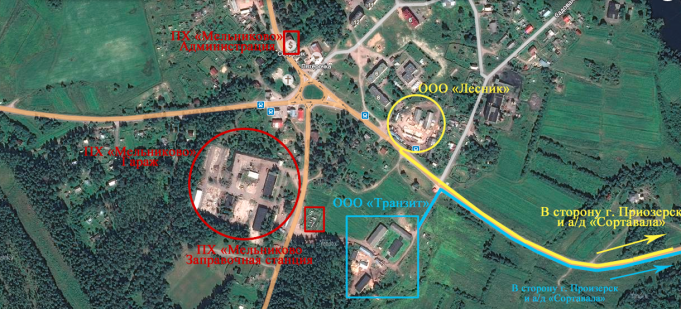 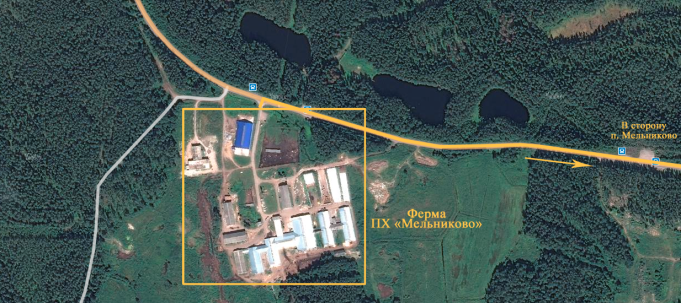 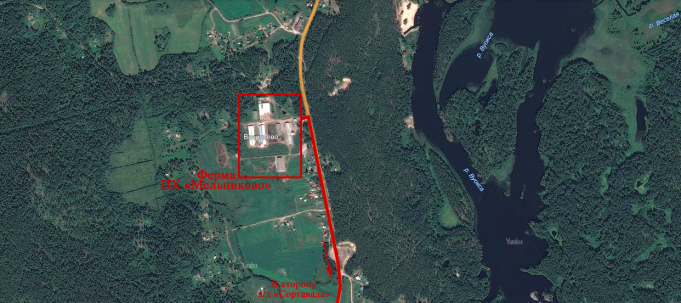 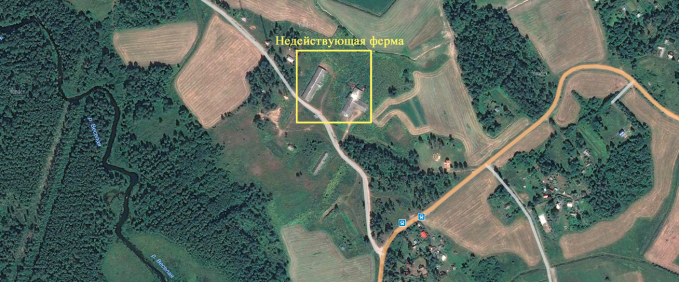 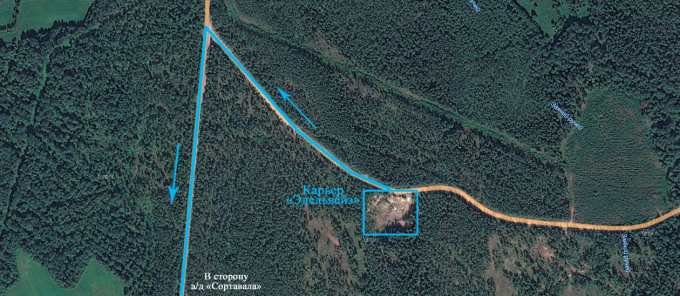 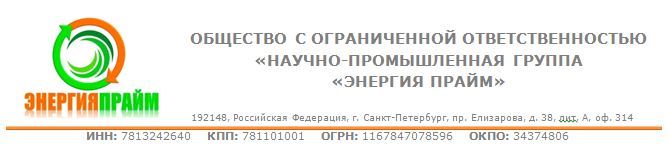 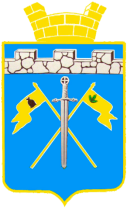 ПРОГРАММА КОМПЛЕКСНОГО РАЗВИТИЯ ТРАНСПОРТНОЙ ИНФРАСТРУКТУРЫ МУНИЦИПАЛЬНОГО ОБРАЗОВАНИЯ МЕЛЬНИКОВСКОЕ СЕЛЬСКОЕ ПОСЕЛЕНИЕ МУНИЦИПАЛЬНОГО ОБРАЗОВАНИЯ ПРИОЗЕРСКИЙ МУНИЦИПАЛЬНЫЙ РАЙОН ЛЕНИНГРАДСКОЙ ОБЛАСТИ НА ПЕРИОД 2016-2020 ГОДЫ И НА ПЕРСПЕКТИВУ ДО 2035 ГОДАРазработчик:Генеральный директорООО «НПГ «ЭНЕРГИЯ ПРАЙМ»__________________/                       /г. Санкт-Петербург,2016 годПРОГРАММА КОМПЛЕКСНОГО РАЗВИТИЯ ТРАНСПОРТНОЙ ИНФРАСТРУКТУРЫМУНИЦИПАЛЬНОГО ОБРАЗОВАНИЯ МЕЛЬНИКОВСКОЕ СЕЛЬСКОЕ ПОСЕЛЕНИЕ МУНИЦИПАЛЬНОГО ОБРАЗОВАНИЯ ПРИОЗЕРСКИЙ МУНИЦИПАЛЬНЫЙ РАЙОН ЛЕНИНГРАДСКОЙ ОБЛАСТИ НА ПЕРИОД 2016-2020 ГОДЫ И НА ПЕРСПЕКТИВУ ДО 2035 ГОДАг. Санкт-Петербург,2016 годНаименование ПрограммыПрограмма комплексного развития транспортной инфраструктуры муниципального образования Мельниковское сельское поселение муниципального образования Приозерский муниципальный район Ленинградской области на период 2016-2020 годы и на перспективу до 2035 года (далее Программа).Основание для разработки Программы«Градостроительный кодекс Российской Федерации» от 29.12.2004 № 190-ФЗ (ред. от 03.07.2016) (с изм. и доп., вступ. в силу с 01.09.2016);Постановление Правительства РФ от 25 декабря 2015 г. № 1440 “Об утверждении требований к программам комплексного развития транспортной инфраструктуры поселений, городских округов”.Заказчик ПрограммыАдминистрация муниципального образования  Мельниковское сельское поселение муниципального образования Приозерский муниципальный район Ленинградской областиРазработчик ПрограммыООО «Научно-Промышленная Группа «ЭНЕРГИЯ-ПРАЙМ»Юридический адрес:197110, Российская Федерация, г. Санкт-Петербург, Морской пр., д. 23, лит. А, пом. 12-НКонтакты:8 (950) 224-00-50, ENERGIYA-PRIME@yandex.ru8 (953) 378-37-17, Xpert.2012@yandex.ruЦели и задачи ПрограммыПрограмма должна обеспечивать:безопасность, качество и эффективность транспортного обслуживания населения, а также юридических лиц и индивидуальных предпринимателей, осуществляющих экономическую деятельность (далее - субъекты экономической деятельности), на территории поселения;доступность объектов транспортной инфраструктуры для населения и субъектов экономической деятельности в соответствии с нормативами градостроительного проектирования поселения;развитие транспортной инфраструктуры в соответствии с потребностями населения в передвижении, субъектов экономической деятельности - в перевозке пассажиров и грузов на территории поселения (далее - транспортный спрос);развитие транспортной инфраструктуры, сбалансированное с градостроительной деятельностью в поселении;условия для управления транспортным спросом;создание приоритетных условий для обеспечения безопасности жизни и здоровья участников дорожного движения по отношению к экономическим результатам хозяйственной деятельности;создание приоритетных условий движения транспортных средств общего пользования по отношению к иным транспортным средствам;условия для пешеходного и велосипедного передвижения населения;эффективность функционирования действующей транспортной инфраструктуры.Целевые показатели развития транспортной инфраструктурыснижение удельного веса дорог, нуждающихся в капитальном ремонте (реконструкции), со 100% в 2016 году до 10% в 2035 году;индекс нового строительства к 2035 году на уровне 56,7% - планируется новое строительство дорог;прирост протяженности дорог на 83,5 км к 2035 году – планируется новое строительство дорог, в том числе на площадках нового строительства;увеличение общей протяженности дорог с 67,663 км в 2016 году до 156,163 км к 2035 году.Укрупненное описание запланированных мероприятийРазработка проектно-сметной документации;Строительство дорог;Приобретение материалов и ремонт дорог.Сроки и этапы реализации ПрограммыПрограмма разрабатывается на срок не менее 10 лет и не более чем на срок действия генерального плана поселения.Сроки реализации Программы: 2016-2035 годы, в том числе по этапам реализации:1 этап: 2016 – 2020 годы (с разбивкой по годам);2 этап: 2021 – 2025 годы (без разбивки по годам);3 этап: 2026 – 2030 годы (без разбивки по годам);4 этап: 2031 – 2035 годы (без разбивки по годам).Объемы и источники финансирования ПрограммыОбщий объем финансирования программных мероприятий за период 2016-2035 гг. составляет 586 370,0 тыс. руб.К источникам финансирования программных мероприятий относятся:бюджет Ленинградской области;бюджет Приозерского муниципального района;бюджет муниципального образования Мельниковское сельское поселение;средства предприятий;прочие источники финансирования.Объемы финансирования по проектам Программы носят прогнозный характер и подлежат ежегодному уточнению,  исходя  из  возможностей  бюджетов различных уровней и степени реализации мероприятий.Ожидаемые результаты реализации ПрограммыК концу реализации Программы:повышение качества и эффективности транспортного обслуживания населения, а также юридических лиц и индивидуальных предпринимателей, осуществляющих экономическую деятельность на территории поселения;увеличение уровня доступности объектов транспортной инфраструктуры для населения и субъектов экономической деятельности в соответствии с нормативами градостроительного проектирования поселения;повышение надежности системы транспортной инфраструктуры поселения.Мельниково, поселокКоверино, поселокБыково, поселокСтудёное, поселокВасильево, поселокТорфяное, поселокГоры, поселокХвойное, деревняГод200820092010201120122013201420152016Численность населения201120182023203320362081208420332072Наименование населенного пунктаЧисленность населенияВ том числеВ том числеНаименование населенного пунктаЧисленность населенияПостоянно зарегистрированныхВременно зарегистрированныхМельниково1696160987Торфяное1139716Васильево67607Студеное52466Быково33285Горы34286Коверино330Хвойное35341ИТОГО20331905128№ п/пНаименование муниципальных образовательных учрежденийХарактеристика состояния помещенияМестоположениеВместимостьВместимость%№ п/пНаименование муниципальных образовательных учрежденийХарактеристика состояния помещенияМестоположениеПроектФакт%12345671общеобразовательная школаспециализированноеп. Мельниково50015130,22детское дошкольное учреждениеспециализированноеп. Мельниково1107164,5№ п/пВиды бесплатной медицинской помощиСредние нормативы объема бесплатной медицинской помощиСредние нормативы объема бесплатной медицинской помощиОбъем бесплатной медицинской помощи населению Мельниковского сельского поселения в годПерерасчет на нормативы по видам медицинской помощиПерерасчет на норматив по всем видам медицинской помощи№ п/пВиды бесплатной медицинской помощиединицы измерениянормативОбъем бесплатной медицинской помощи населению Мельниковского сельского поселения в годПерерасчет на нормативы по видам медицинской помощиПерерасчет на норматив по всем видам медицинской помощи12345671Скорая медицинская помощь, включая медицинскую эвакуациювызовы/на 1 жителяв год0,3527122,88вызова/в смену2,88вызова/в смену2То же, в рамках базовой программы обязательного медицинского страхования (ОМС)*вызовы/на 1 за-страхован-ное лицов год0,3185419,1посещений/в смену на 1000 чел.18,6 посещений/в смену на 1000 чел.3Медицинская помощь в амбулаторных условиях с профилактической цельюпосещений/на 1 жителяв год2,24545429,1посещений/в смену на 1000 чел.18,6 посещений/в смену на 1000 чел.4То же, в рамках базовой программы ОМСпосещений/на 1 за-страхован-ное лицов год2,04346818,6 посещений/в смену на 1000 чел.5То же, сверх базовой программы ОМСпосещений/на 1 за-страхован-ное лицов год0,10417718,6 посещений/в смену на 1000 чел.6Медицинская помощь в амбулаторных условиях в связи с заболеваниемобращений/на 1 жителяв год2,0541478,3 обращений/в смену на 1000 чел.18,6 посещений/в смену на 1000 чел.7То же, в рамках базовой программы ОМСобращений/на 1 за-страхован-ное лицов год1,932308,3 обращений/в смену на 1000 чел.18,6 посещений/в смену на 1000 чел.8То же, сверх базовой программы ОМСобращений/на 1 за-страхован-ное лицов год0,1061808,3 обращений/в смену на 1000 чел.18,6 посещений/в смену на 1000 чел.9Медицинская помощь в амбулаторных условиях, оказываемая в неотложной форме, в рамках базовой программы ОМСпосещений/на 1 за-страхован-ное лицов год0,366121,2 посещений/ в смену на 1000 чел.18,6 посещений/в смену на 1000 чел.10Медицинская помощь в условиях дневных стационаровпациенто-дней/на 1 жителя в год0,52310582,1 пациенто-дней2,1 пациенто-дня/на 1000 чел. в дневном стационаре11То же, в рамках базовой программы ОМСпациенто-дней/ на 1 застрахо-ванное лицо в год0,528842,1 пациенто-дней2,1 пациенто-дня/на 1000 чел. в дневном стационаре12То же, сверх базовой программы ОМСпациенто-дней/ на 1 застрахо-ванное лицо в год0,00352,1 пациенто-дней2,1 пациенто-дня/на 1000 чел. в дневном стационаре13Медицинская помощь в стационарных условияхкойко-дней/на 1 жителя в год2,28146159,2койко-дней9,5 пациенто-дня/на 1000 чел. в стационаре14То же, в рамках базовой программы ОМСкойко-дней/ на 1 застрахо-ванное лицо в год1,7429589,2койко-дней9,5 пациенто-дня/на 1000 чел. в стационаре15Паллиативная медицинская помощь в стационарных условияхкойко-дней/на 1 жителя в год0,0911840,3койко-дней9,5 пациенто-дня/на 1000 чел. в стационаре№Наименование учрежденияХарактеристика состояния помещенияМестоположениеКоличество мест/книжн.Фонд, тыс. экз.123451Мельниковский дом культурыприспособленноеп. Мельниково1002Мельниковская сельская библиотекаприспособленноеп. Мельниково11,550№ п/пНаименованиеОбщая протяженностьПокрытиеПокрытиеКатегорияГод ввода в эксплуатацию№ п/пНаименованиеОбщая протяженностьАсфальтГрунтКатегорияГод ввода в эксплуатациюМЕЛЬНИКОВОМЕЛЬНИКОВОМЕЛЬНИКОВОМЕЛЬНИКОВОМЕЛЬНИКОВОМЕЛЬНИКОВОМЕЛЬНИКОВОул. Садовая1000500500н/дул. Школьная50008004200н/дул. Еловая Аллея800800н/дул. Выборгская1550501500н/дул. Заречная500500н/дул. Балаханова21002100н/дул. Ленинградская30003000н/дул. Липовая800500300н/дул. Речная20002000н/дул. Калинина37153715н/дул. Калинина17851785н/дМельниково-Заветное80008000н/дГОРЫГОРЫГОРЫГОРЫГОРЫГОРЫГОРЫул. Лесная919919н/дул. Луговая11781178н/дул. Озерная911911н/дул. Центральная25622562н/дул. Полевая10851085н/дул. Дачная834834н/дул. Ключевая13851385н/дКОВЕРИНОКОВЕРИНОКОВЕРИНОКОВЕРИНОКОВЕРИНОКОВЕРИНОКОВЕРИНОул. Сиреневая11351135н/дул. Черемуховая11761176н/дХВОЙНОЕХВОЙНОЕХВОЙНОЕХВОЙНОЕХВОЙНОЕХВОЙНОЕХВОЙНОЕул. Коттеджная304304н/дул. Хвойное38483848н/дул. Хвойное28892889н/дБЫКОВОБЫКОВОБЫКОВОБЫКОВОБЫКОВОБЫКОВОБЫКОВОул. Центральная20782078*н/дул. Ольховая566566н/дул. Шоссейная816816н/дСТУДЕНОЕСТУДЕНОЕСТУДЕНОЕСТУДЕНОЕСТУДЕНОЕСТУДЕНОЕСТУДЕНОЕул. Хутор Демидова28352835н/дул. Лесная813813н/дСтуденое-Заветное13981398н/дВАСИЛЬЕВОВАСИЛЬЕВОВАСИЛЬЕВОВАСИЛЬЕВОВАСИЛЬЕВОВАСИЛЬЕВОВАСИЛЬЕВОул. Лесная10121012н/дул. Озерная46744674н/дул. Полевая570570н/дТОРФЯНОЕТОРФЯНОЕТОРФЯНОЕТОРФЯНОЕТОРФЯНОЕТОРФЯНОЕТОРФЯНОЕул. Заречная992992н/дул. Луговая10071007н/дул. Озерная15401540н/дул. Центральная886886н/дВСЕГО556560020 (2078*)№ п/пТип покрытияПротяженность, кмДолевой состав,%Асфальтобетонное55658%Смешанное(асфальтобетонное / железобетонное)Железобетонное (плиты)Грунтовое (неусовершенствованное)6002089%Гравийное20783%ИТОГО67663100%№ п/пТип20152016Грузовойн/дн/дЛегковой в т. ч.н/дн/дОрганизациин/дн/дНаселениен/дн/дАвтобусын/дн/дВСЕГОн/д200№ п/пТип20152016Общая численность населения МО, тыс. чел.2,0332,072Количество автомобилей у населения, ед.н/д200Уровень автомобилизации населения, ед./1000 чел.н/д96Изменение уровня автомобилизации к 2015 году, %н/д№ п/пНаименование техникиК-воМаркаГод выпуска% износаДополнительное оборудованиеМашина дорожная комбинированная 1КАМАЗ КО 829Д 201240Отвал  и щеткаВакуумная машинаТракторГрейдер1ГС-14.022005100Поливомоечная машина№ п/пПоказательКоличественный показатель по Приозерскому районуКоличественный показатель по муниципальному образованиюВсего ДТП, в том числе:4807По вине водителей4036По вине пешеходов671Всего погибло людей, в том числе:710Детей10Ранено5779Из них детей560Пешеходов111ПоказательЕд. изм...Численность населения, всеготыс. чел.2,32,7Моложе трудоспособного%15,516,5Трудоспособного%62,958Старше трудоспособного%21,625,5№п/пПоказателиЕдиница измерения2020 год2035 год123451Проектная численность населения на конец периода, в т.ч.тыс. чел.2,0602,7001.1.в многоквартирных домахтыс. чел.1,3541,4001.2.в индивидуальной жилой застройкетыс. чел.0,7061,3002Средняя жилищная обеспеченность, в т.ч.кв. м общей площадина 1 чел.28,036,42.1.Средняя жилищная обеспеченность на конец периода в многоквартирных домахкв. м общей площадина 1 чел.24,526,92.2.Средняя жилищная обеспеченность на конец периода в индивидуальной жилой застройкекв. м общей площадина 1 чел.34,7546,03Требуемый жилищный фонд на конец периодатыс. кв. мобщей площади57,798,43.1.в многоквартирных домахтыс. кв. мобщей площади33,237,63.2.в индивидуальной жилой застройкетыс. кв. мобщей площади24,560,84Существующий жилищный фонд,в т.ч.тыс. кв. мобщей площади42,542.54.1.в многоквартирных домахтыс. кв. мобщей площади27,327,34.2.в индивидуальной жилой застройкетыс. кв. мобщей площади15,215,25Убыль жилищного фонда, в т.ч.тыс. кв. мобщей площади1,01,55.1.в многоквартирных домахтыс. кв. мобщей площади0,71,05.2.в индивидуальной жилой застройкетыс. кв. мобщей площади0,30,56Существующий сохраняемый жилищный фонд, в т.ч.тыс. кв. мобщей площади41,541,06.1.в многоквартирных домахтыс. кв. мобщей площади26,626,36.2.в индивидуальной жилой застройкетыс. кв. мобщей площади14,914,77Объем нового жилищного строительства,  всего/в среднем в год, в т.ч.тыс. кв. мобщей площади16,22,057,42,67.1.в многоквартирных домахтыс. кв. мобщей площади6,60,811,30,77.2.в индивидуальной жилой застройкетыс. кв. мобщей площади9,61,246,12,18Требуемые территории для размещения нового жилищного строительства – всего,в т.ч.га38,6165,08.1.в многоквартирных домахга6,611,38.2.в индивидуальной жилой застройкега32,0153,7№ п/пНаименование участковТерритория, гаЖилищный фонд,тыс. кв. м общей площади1234на расчетный срок:на расчетный срок:на расчетный срок:на расчетный срок:1п. Мельниково, в т.ч.133,047,81для многоквартирных домов11,311,31для индивидуальной жилой застройки121,736,52п. Торфяное (индивидуальная жилая застройка)9,32,83п. Васильево (индивидуальная жилая застройка)6,31,94п. Коверино (индивидуальная жилая застройка)1,70,55п. Горы (индивидуальная жилая застройка)3,31,06п. Студёное (индивидуальная жилая застройка)4,71,47п. Быково (индивидуальная жилая застройка)41,28дер. Хвойное (индивидуальная жилая застройка)2,70,8Всего165,057,4в том числе на первую очередь:в том числе на первую очередь:в том числе на первую очередь:в том числе на первую очередь:1п. Мельниково, в т.ч.34,314,91для многоквартирных домов6,66,61для индивидуальной жилой застройки27,78,32п. Торфяное (индивидуальная жилая застройка)2,30,73п. Васильево (индивидуальная жилая застройка)2,00,6Всего38,616,2Наименование учреждений обслуживанияЕд. измеренияНормативыНормативыНормативыТребуется по расчету на 2,7 тыс. чел. по-стоянных жителей и на 5,5 тыс. чел. сезонного населения (только для объектов торговли, общепита и бытового обслуживания)в том числев том числеНаименование учреждений обслуживанияЕд. измеренияСП 42.13330.2011 (СНиП 2.07.01-89*)Социальные нормативы, принятые Правительством Ленинградской областиРегиональные нормативы градостроительного проектирования Ленин-градской области,.Требуется по расчету на 2,7 тыс. чел. по-стоянных жителей и на 5,5 тыс. чел. сезонного населения (только для объектов торговли, общепита и бытового обслуживания)сущ сохр, место размещенияновоестроительство, место размещения12345678Учреждения образованияУчреждения образованияУчреждения образованияУчреждения образованияУчреждения образованияУчреждения образованияУчреждения образованияУчреждения образованияДошкольное учреждениемест85 % от численнос-ти детей в возрасте 1-6 лет-85 % от численно-сти детей в возрасте1-6 лет116110,п. Мель-никовоне тре-буетсяШколамест100 % охват детей неполным средним образова-нием и 75 % охват детей в старших классах(10-й и 11-й классы)100 % охват детей неполным средним образова-нием и 75 % охват детей в старших класссах (10-й и 11-й классы)230500п. Мель-никовоне тре-буетсяУчреждение дополнительного образованияобъектпо заданию на 50 мест-п. Мель-никово(в здании школы)Учреждения здравоохраненияУчреждения здравоохраненияУчреждения здравоохраненияУчреждения здравоохраненияУчреждения здравоохраненияУчреждения здравоохраненияУчреждения здравоохраненияУчреждения здравоохраненияБольница-амбулатория с аптекой и стационаромпосеще-ний в смену на 1000 чел.-18,6посещений в смену на 1000 чел.9,7 посещений на чел. в год или 20,1 посещений в смену на тыс. жителей50,260 (капи-тальный ремонт) п. Ме-льнико-воне тре-буетсяБольница-амбулатория с аптекой и стационаромпациен-то-дни в стацио-наре на 1000 чел.-11,6 пациенто-дня на 1000 чел. в стациона-ре9,7 посещений на чел. в год или 20,1 посещений в смену на тыс. жителей31,332 койко-местарасшире-ние стациона-ра до 32 койко-местПункт скорой медицинской помощиобъект2,88 вызовов в сменупо заданию--1 объектп. Мельни-ковоСпортивные сооруженияСпортивные сооруженияСпортивные сооруженияСпортивные сооруженияСпортивные сооруженияСпортивные сооруженияСпортивные сооруженияСпортивные сооруженияСпортивные залыкв. м60-80350350945--945п. Мельни-ковоБассейныкв. м зеркала воды120 на 1000 чел.- на 10 тыс. чел. 95--95п. Мельни-ковоПлоскостные сооружения, в том числе для проведения массовых мероприятийтыс.кв. м7,02,05,013,52,2п. Мель-никово11,3п. Быковоп. Василь-евоп. Горып. Ковери-ноп. Студё-ноеп. Торфя-ноедер. Хвой-ное№ п/пПоказательI ЭТАПI ЭТАПI ЭТАПI ЭТАПI ЭТАПII ЭТАПIII ЭТАПIV ЭТАП№ п/пПоказатель201620172018201920202021-20252026-20302031-2035Численность населения МО, тыс. чел.2,0722,0702,0682,0662,0642,1562,3882,516Количество автомобилей у населения, ед.200205212218221236249273Уровень автомобилизации населения, ед./1000 чел.9799103106107109107109№ п/пПоказательI ЭТАПI ЭТАПI ЭТАПI ЭТАПI ЭТАПII ЭТАПIII ЭТАПIV ЭТАП№ п/пПоказатель201620172018201920202021-20252026-20302031-2035Количество автомобилей у населения, ед.200205212218221236249273Количество аварий, ед.778789910Количество аварий с участием людей, ед.10000110Наименование целевого показателяЕд. изм.I ЭТАПI ЭТАПI ЭТАПI ЭТАПI ЭТАПII ЭТАПIII ЭТАПIV ЭТАПНаименование целевого показателяЕд. изм.201620172018201920202021-20252026-20302031-2035Численность населения МОтыс. чел.2,0722,072,0682,0662,0642,1562,3382,516Количество автомобилей у населенияед.200205212218221236249273Уровень автомобилизации населенияед./1000 чел.9799103106107109107109Количество ДТП, произошедших на территории поселенияед.778789910Индекс нового строительства%0003938,938,956,756,7Удельный вес дорог, нуждающихся в капитальном ремонте (реконструкции)%10010010080,080603010Прирост протяженности дорогкм002043436583,583,5Общая протяженность муниципальных дорогкм67,66367,66367,663110,663110,663110,663156,163156,163Доля протяженности автомобильных дорог общего пользования местного значения, не отвечающих нормативным требованиям, в общей протяженности автомобильных дорог общего пользования местного значения%7030261740500Обеспеченность постоянной круглогодичной связью с сетью автомобильных дорог общего пользования по дорогам с твердым покрытием%505060707090100100Протяженность пешеходных дорожеккм00000000Протяженность велосипедных дорожеккм00000000Обеспечение транспортного обслуживания населения%100100100100100100100100Количество путепроводов, многоуровневых развязокшт.00000000Количество автозаправочных станцийшт.00002002Количество пристанейшт.2281215152020Количество баз-стоянок маломерного флоташт.00122244Количество автомобильных стоянок длительного временишт.00224488Количество капитально отремонтированных искусственных сооружений (мостов)шт.000010102030№ п/пНаименование инвестиционного проектаТехнические параметры проектаСрок реализации проектаФинансовые затратыФинансовые затратыФинансовые затратыФинансовые затратыФинансовые затратыПримечание№ п/пНаименование инвестиционного проектаТехнические параметры проектаСрок реализации проектаВСЕГОв том числе:в том числе:в том числе:в том числе:Примечание№ п/пНаименование инвестиционного проектаТехнические параметры проектаСрок реализации проектаВСЕГОМестный бюджетРайонный бюджетОбластной бюджетИные источники ПримечаниеМЕРОПРИЯТИЯ ПО РАЗВИТИЮ ТРАНСПОРТНОЙ ИНФРАСТРУКТУРЫ ПО ВИДАМ ТРАНСПОРТАМЕРОПРИЯТИЯ ПО РАЗВИТИЮ ТРАНСПОРТНОЙ ИНФРАСТРУКТУРЫ ПО ВИДАМ ТРАНСПОРТАМЕРОПРИЯТИЯ ПО РАЗВИТИЮ ТРАНСПОРТНОЙ ИНФРАСТРУКТУРЫ ПО ВИДАМ ТРАНСПОРТАМЕРОПРИЯТИЯ ПО РАЗВИТИЮ ТРАНСПОРТНОЙ ИНФРАСТРУКТУРЫ ПО ВИДАМ ТРАНСПОРТАМЕРОПРИЯТИЯ ПО РАЗВИТИЮ ТРАНСПОРТНОЙ ИНФРАСТРУКТУРЫ ПО ВИДАМ ТРАНСПОРТАМЕРОПРИЯТИЯ ПО РАЗВИТИЮ ТРАНСПОРТНОЙ ИНФРАСТРУКТУРЫ ПО ВИДАМ ТРАНСПОРТАМЕРОПРИЯТИЯ ПО РАЗВИТИЮ ТРАНСПОРТНОЙ ИНФРАСТРУКТУРЫ ПО ВИДАМ ТРАНСПОРТАМЕРОПРИЯТИЯ ПО РАЗВИТИЮ ТРАНСПОРТНОЙ ИНФРАСТРУКТУРЫ ПО ВИДАМ ТРАНСПОРТАМЕРОПРИЯТИЯ ПО РАЗВИТИЮ ТРАНСПОРТНОЙ ИНФРАСТРУКТУРЫ ПО ВИДАМ ТРАНСПОРТАСтроительство базы-стоянки маломерного флота в п. Мельниково1 ед.1 этап:2016-2020 гг.2000,02000,0Строительство базы-стоянки маломерного флота в п. Торфяное1 ед.1 этап:2016-2020 гг.1500,01500,0Строительство причалов и пристаней15 ед.1 этап:2016-2020 гг.10500,010500,0Строительство базы-стоянки маломерного флота в п. Горы1 ед.2 этап:2021-2025 гг.2000,02000,0Строительство базы-стоянки маломерного флота в п. Васильево1 ед.2 этап:2021-2025 гг.1500,01500,0Строительство и восстановление причалов и пристаней на р. Вуокса, оз. Вуокса и на оз. Комсомольском, на оз. Рудаковском и оз. Любимовском.20 ед.3 этап:2025-2030 гг.14000,014000,0Сооружение посадочной площадки вертолетов вблизи п. Мельниково1 ед.3 этап:2025-2030 гг.15000,0750,014250,0Сооружение посадочной площадки вертолетов вблизи п. Торфяное1 ед.3 этап:2025-2030 гг.15000,0750,014250,0Восстановление сельскохозяйственного аэродрома малой авиации с использованием сохранившейся взлётно-посадочной полосы (юго-западнее п. Мельниково) с включением её в состав земель промышленности и иного специального назначения1 ед.4 этап:2031-2035 гг.Определяется проектомВ соответствии с Областной Программой развития транспортной инфраструктурыОбластной бюджет и привлеченные средстваМЕРОПРИЯТИЯ ПО РАЗВИТИЮ ТРАНСПОРТА ОБЩЕГО ПОЛЬЗОВАНИЯ, СОЗДАНИЮ ТРАНСПОРТНО-ПЕРЕСАДОЧНЫХ УЗЛОВМЕРОПРИЯТИЯ ПО РАЗВИТИЮ ТРАНСПОРТА ОБЩЕГО ПОЛЬЗОВАНИЯ, СОЗДАНИЮ ТРАНСПОРТНО-ПЕРЕСАДОЧНЫХ УЗЛОВМЕРОПРИЯТИЯ ПО РАЗВИТИЮ ТРАНСПОРТА ОБЩЕГО ПОЛЬЗОВАНИЯ, СОЗДАНИЮ ТРАНСПОРТНО-ПЕРЕСАДОЧНЫХ УЗЛОВМЕРОПРИЯТИЯ ПО РАЗВИТИЮ ТРАНСПОРТА ОБЩЕГО ПОЛЬЗОВАНИЯ, СОЗДАНИЮ ТРАНСПОРТНО-ПЕРЕСАДОЧНЫХ УЗЛОВМЕРОПРИЯТИЯ ПО РАЗВИТИЮ ТРАНСПОРТА ОБЩЕГО ПОЛЬЗОВАНИЯ, СОЗДАНИЮ ТРАНСПОРТНО-ПЕРЕСАДОЧНЫХ УЗЛОВМЕРОПРИЯТИЯ ПО РАЗВИТИЮ ТРАНСПОРТА ОБЩЕГО ПОЛЬЗОВАНИЯ, СОЗДАНИЮ ТРАНСПОРТНО-ПЕРЕСАДОЧНЫХ УЗЛОВМЕРОПРИЯТИЯ ПО РАЗВИТИЮ ТРАНСПОРТА ОБЩЕГО ПОЛЬЗОВАНИЯ, СОЗДАНИЮ ТРАНСПОРТНО-ПЕРЕСАДОЧНЫХ УЗЛОВМЕРОПРИЯТИЯ ПО РАЗВИТИЮ ТРАНСПОРТА ОБЩЕГО ПОЛЬЗОВАНИЯ, СОЗДАНИЮ ТРАНСПОРТНО-ПЕРЕСАДОЧНЫХ УЗЛОВМЕРОПРИЯТИЯ ПО РАЗВИТИЮ ТРАНСПОРТА ОБЩЕГО ПОЛЬЗОВАНИЯ, СОЗДАНИЮ ТРАНСПОРТНО-ПЕРЕСАДОЧНЫХ УЗЛОВСоздание в п. Мельниково автобусной станции с организацией регулярного автобусного сообщения поселков Коверино, Горы и дер. Хвойное с п. Мельниково и с городом Приозерск, а также создание маршрута Санкт-Петербург – Мичуринское – Мельниково – Приозерск1 ед.1 этап:2016-2020 гг.55000,02750,052250,0МЕРОПРИЯТИЯ ПО РАЗВИТИЮ ИНФРАСТРУКТУРЫ ДЛЯ ЛЕГКОВОГО АВТОМОБИЛЬНОГО ТРАНСПОРТА, ВКЛЮЧАЯ РАЗВИТИЕ ЕДИНОГО ПАРКОВОЧНОГО ПРОСТРАНСТВАМЕРОПРИЯТИЯ ПО РАЗВИТИЮ ИНФРАСТРУКТУРЫ ДЛЯ ЛЕГКОВОГО АВТОМОБИЛЬНОГО ТРАНСПОРТА, ВКЛЮЧАЯ РАЗВИТИЕ ЕДИНОГО ПАРКОВОЧНОГО ПРОСТРАНСТВАМЕРОПРИЯТИЯ ПО РАЗВИТИЮ ИНФРАСТРУКТУРЫ ДЛЯ ЛЕГКОВОГО АВТОМОБИЛЬНОГО ТРАНСПОРТА, ВКЛЮЧАЯ РАЗВИТИЕ ЕДИНОГО ПАРКОВОЧНОГО ПРОСТРАНСТВАМЕРОПРИЯТИЯ ПО РАЗВИТИЮ ИНФРАСТРУКТУРЫ ДЛЯ ЛЕГКОВОГО АВТОМОБИЛЬНОГО ТРАНСПОРТА, ВКЛЮЧАЯ РАЗВИТИЕ ЕДИНОГО ПАРКОВОЧНОГО ПРОСТРАНСТВАМЕРОПРИЯТИЯ ПО РАЗВИТИЮ ИНФРАСТРУКТУРЫ ДЛЯ ЛЕГКОВОГО АВТОМОБИЛЬНОГО ТРАНСПОРТА, ВКЛЮЧАЯ РАЗВИТИЕ ЕДИНОГО ПАРКОВОЧНОГО ПРОСТРАНСТВАМЕРОПРИЯТИЯ ПО РАЗВИТИЮ ИНФРАСТРУКТУРЫ ДЛЯ ЛЕГКОВОГО АВТОМОБИЛЬНОГО ТРАНСПОРТА, ВКЛЮЧАЯ РАЗВИТИЕ ЕДИНОГО ПАРКОВОЧНОГО ПРОСТРАНСТВАМЕРОПРИЯТИЯ ПО РАЗВИТИЮ ИНФРАСТРУКТУРЫ ДЛЯ ЛЕГКОВОГО АВТОМОБИЛЬНОГО ТРАНСПОРТА, ВКЛЮЧАЯ РАЗВИТИЕ ЕДИНОГО ПАРКОВОЧНОГО ПРОСТРАНСТВАМЕРОПРИЯТИЯ ПО РАЗВИТИЮ ИНФРАСТРУКТУРЫ ДЛЯ ЛЕГКОВОГО АВТОМОБИЛЬНОГО ТРАНСПОРТА, ВКЛЮЧАЯ РАЗВИТИЕ ЕДИНОГО ПАРКОВОЧНОГО ПРОСТРАНСТВАМЕРОПРИЯТИЯ ПО РАЗВИТИЮ ИНФРАСТРУКТУРЫ ДЛЯ ЛЕГКОВОГО АВТОМОБИЛЬНОГО ТРАНСПОРТА, ВКЛЮЧАЯ РАЗВИТИЕ ЕДИНОГО ПАРКОВОЧНОГО ПРОСТРАНСТВАРазмещение гостевых стоянок (более 30 машино-мест) в посёлках: Мельниково, Торфяное, Горы, Васильево.4 ед.1 этап:2016-2020 гг.3000,03000,0Строительство АЗС в п. Мельниково1 ед.1 этап:2016-2020 гг.52500,052500,0Средства инвесторовУстройство наружного искусственного освещения на всех улицах населенных пунктовОпределяется проектом1 этап:2016-2020 гг.*Определяется проектомСтроительство АЗС в п. Торфяное1 ед.1 этап:2016-2020 гг.48500,048500,0Средства инвесторовРазмещение гостевых стоянок (более 30 машино-мест) в посёлках Быково, Коверино, Студёное и дер. Хвойное4 ед.3 этап:2025-2030 гг.3000,03000,0Размещение дорожных знаков и указателей на улицах населенных пунктов2016-2035 гг.1520,01520,0Создание инфраструктуры автосервиса в п. Мельниково1 ед.1 этап:2016-2020 гг.2000,02000,0Средства инвесторовСоздание инфраструктуры автосервиса в п. Торфяное1 ед.2 этап:2021-2025 гг.1000,01000,0Средства инвесторовПриведение в нормативное состояние имеющихся мостовых сооружений10 ед.3 этап:2025-2030 гг.19500,0975,03900,014625,0МЕРОПРИЯТИЯ ПО РАЗВИТИЮ ИНФРАСТРУКТУРЫ ПЕШЕХОДНОГО И ВЕЛОСИПЕДНОГО ПЕРЕДВИЖЕНИЯМЕРОПРИЯТИЯ ПО РАЗВИТИЮ ИНФРАСТРУКТУРЫ ПЕШЕХОДНОГО И ВЕЛОСИПЕДНОГО ПЕРЕДВИЖЕНИЯМЕРОПРИЯТИЯ ПО РАЗВИТИЮ ИНФРАСТРУКТУРЫ ПЕШЕХОДНОГО И ВЕЛОСИПЕДНОГО ПЕРЕДВИЖЕНИЯМЕРОПРИЯТИЯ ПО РАЗВИТИЮ ИНФРАСТРУКТУРЫ ПЕШЕХОДНОГО И ВЕЛОСИПЕДНОГО ПЕРЕДВИЖЕНИЯМЕРОПРИЯТИЯ ПО РАЗВИТИЮ ИНФРАСТРУКТУРЫ ПЕШЕХОДНОГО И ВЕЛОСИПЕДНОГО ПЕРЕДВИЖЕНИЯМЕРОПРИЯТИЯ ПО РАЗВИТИЮ ИНФРАСТРУКТУРЫ ПЕШЕХОДНОГО И ВЕЛОСИПЕДНОГО ПЕРЕДВИЖЕНИЯМЕРОПРИЯТИЯ ПО РАЗВИТИЮ ИНФРАСТРУКТУРЫ ПЕШЕХОДНОГО И ВЕЛОСИПЕДНОГО ПЕРЕДВИЖЕНИЯМЕРОПРИЯТИЯ ПО РАЗВИТИЮ ИНФРАСТРУКТУРЫ ПЕШЕХОДНОГО И ВЕЛОСИПЕДНОГО ПЕРЕДВИЖЕНИЯМЕРОПРИЯТИЯ ПО РАЗВИТИЮ ИНФРАСТРУКТУРЫ ПЕШЕХОДНОГО И ВЕЛОСИПЕДНОГО ПЕРЕДВИЖЕНИЯМЕРОПРИЯТИЯ ПО РАЗВИТИЮ ИНФРАСТРУКТУРЫ ДЛЯ ГРУЗОВОГО ТРАНСПОРТА, ТРАНСПОРТНЫХ СРЕДСТВ КОММУНАЛЬНЫХ И ДОРОЖНЫХ СЛУЖБМЕРОПРИЯТИЯ ПО РАЗВИТИЮ ИНФРАСТРУКТУРЫ ДЛЯ ГРУЗОВОГО ТРАНСПОРТА, ТРАНСПОРТНЫХ СРЕДСТВ КОММУНАЛЬНЫХ И ДОРОЖНЫХ СЛУЖБМЕРОПРИЯТИЯ ПО РАЗВИТИЮ ИНФРАСТРУКТУРЫ ДЛЯ ГРУЗОВОГО ТРАНСПОРТА, ТРАНСПОРТНЫХ СРЕДСТВ КОММУНАЛЬНЫХ И ДОРОЖНЫХ СЛУЖБМЕРОПРИЯТИЯ ПО РАЗВИТИЮ ИНФРАСТРУКТУРЫ ДЛЯ ГРУЗОВОГО ТРАНСПОРТА, ТРАНСПОРТНЫХ СРЕДСТВ КОММУНАЛЬНЫХ И ДОРОЖНЫХ СЛУЖБМЕРОПРИЯТИЯ ПО РАЗВИТИЮ ИНФРАСТРУКТУРЫ ДЛЯ ГРУЗОВОГО ТРАНСПОРТА, ТРАНСПОРТНЫХ СРЕДСТВ КОММУНАЛЬНЫХ И ДОРОЖНЫХ СЛУЖБМЕРОПРИЯТИЯ ПО РАЗВИТИЮ ИНФРАСТРУКТУРЫ ДЛЯ ГРУЗОВОГО ТРАНСПОРТА, ТРАНСПОРТНЫХ СРЕДСТВ КОММУНАЛЬНЫХ И ДОРОЖНЫХ СЛУЖБМЕРОПРИЯТИЯ ПО РАЗВИТИЮ ИНФРАСТРУКТУРЫ ДЛЯ ГРУЗОВОГО ТРАНСПОРТА, ТРАНСПОРТНЫХ СРЕДСТВ КОММУНАЛЬНЫХ И ДОРОЖНЫХ СЛУЖБМЕРОПРИЯТИЯ ПО РАЗВИТИЮ ИНФРАСТРУКТУРЫ ДЛЯ ГРУЗОВОГО ТРАНСПОРТА, ТРАНСПОРТНЫХ СРЕДСТВ КОММУНАЛЬНЫХ И ДОРОЖНЫХ СЛУЖБМЕРОПРИЯТИЯ ПО РАЗВИТИЮ ИНФРАСТРУКТУРЫ ДЛЯ ГРУЗОВОГО ТРАНСПОРТА, ТРАНСПОРТНЫХ СРЕДСТВ КОММУНАЛЬНЫХ И ДОРОЖНЫХ СЛУЖБСтроительство транспортного объезда центра п. Мельниково с параметрами автодороги III категории с ограничением движения тяжелых лесовозов по поселковым дорогамОпределяется проектом4 этап:2031-2035 гг.Определяется проектомВ соответствии с Областной Программой развития транспортной инфраструктурыОбластной бюджет и привлеченные средстваМЕРОПРИЯТИЯ ПО РАЗВИТИЮ СЕТИ ДОРОГ ПОСЕЛЕНИЯМЕРОПРИЯТИЯ ПО РАЗВИТИЮ СЕТИ ДОРОГ ПОСЕЛЕНИЯМЕРОПРИЯТИЯ ПО РАЗВИТИЮ СЕТИ ДОРОГ ПОСЕЛЕНИЯМЕРОПРИЯТИЯ ПО РАЗВИТИЮ СЕТИ ДОРОГ ПОСЕЛЕНИЯМЕРОПРИЯТИЯ ПО РАЗВИТИЮ СЕТИ ДОРОГ ПОСЕЛЕНИЯМЕРОПРИЯТИЯ ПО РАЗВИТИЮ СЕТИ ДОРОГ ПОСЕЛЕНИЯМЕРОПРИЯТИЯ ПО РАЗВИТИЮ СЕТИ ДОРОГ ПОСЕЛЕНИЯМЕРОПРИЯТИЯ ПО РАЗВИТИЮ СЕТИ ДОРОГ ПОСЕЛЕНИЯМЕРОПРИЯТИЯ ПО РАЗВИТИЮ СЕТИ ДОРОГ ПОСЕЛЕНИЯСтроительство и ремонт поселковых дорог, проездов обеспечивающих подъезд к отдельным участкам (эксклавам) населенных пунктов, садоводствам, рекреационным зонам, пристаням20,0 км1 этап:2016-2020 гг.50000,050000,0Приведение в нормативное состояние подъездов к территориям, предназначенным для ведения садового и дачного хозяйства и отдельным участкам населенных пунктов, рекреационным зонам и пристаням16,0 км1 этап:2016-2020 гг.40000,040000,0Строительство улиц на вновь застраиваемых территориях с устройством твердого типа покрытия23,0 км1 этап:2016-2020 гг.57500,057500,0Благоустройство и приведение в нормативное состояние участков внешних дорог, проходящих по территории населенных пунктов (строительство тротуаров, водоотводящих лотков, озеленение)26,0 км1 этап:2016-2020 гг.10400,010400,0Строительство и ремонт поселковых дорог, проездов обеспечивающих подъезд к отдельным участкам (эксклавам) населенных пунктов, садоводствам, рекреационным зонам, пристаням22, 0 км3 этап:2025-2030 гг.55000,055000,0Строительство улиц на вновь застраиваемых территориях с устройством твердого типа покрытия23,5 км4 этап:2031-2035 гг.58750,058750,0Благоустройство существующих улиц и проездов внутри населенных пунктов, ликвидация грунтовых разрывов сети36,5 км3 этап:2025-2030 гг.14600,014600,0Приведение в нормативное состояние и устройство твердого покрытия на автомобильной дороге подъезд к п. Горы3,0 км1 этап:2016-2020 гг.7500,0375,07125,0Приведение в нормативное состояние и устройство твердого покрытия на автомобильной дороге подъезд к дер. Хвойное5,0 км1 этап:2016-2020 гг.12500,0625,011875,0Приведение в нормативное состояние и устройство твердого покрытия на автомобильной дороге подъезд к п. Торфяное12 км1 этап:2016-2020 гг.30000,01500,028500,0ТЕХНИЧЕСКАЯ ДОКУМЕНТАЦИЯТЕХНИЧЕСКАЯ ДОКУМЕНТАЦИЯТЕХНИЧЕСКАЯ ДОКУМЕНТАЦИЯТЕХНИЧЕСКАЯ ДОКУМЕНТАЦИЯТЕХНИЧЕСКАЯ ДОКУМЕНТАЦИЯТЕХНИЧЕСКАЯ ДОКУМЕНТАЦИЯТЕХНИЧЕСКАЯ ДОКУМЕНТАЦИЯТЕХНИЧЕСКАЯ ДОКУМЕНТАЦИЯТЕХНИЧЕСКАЯ ДОКУМЕНТАЦИЯЕжегодная актуализация Программы комплексного развития транспортной инфраструктуры1 шт.2016-2035 гг.1800,01800,0Актуализация проекта схемы организации дорожного движения1 шт.2016-2035 гг.800,0800,0ИТОГО по источникам финансированияИТОГО по источникам финансированияИТОГО по источникам финансирования33559513215014625104000ИТОГО за весь период реализации ПрограммыИТОГО за весь период реализации ПрограммыИТОГО за весь период реализации ПрограммыИТОГО за весь период реализации Программы586 370,0586 370,0586 370,0586 370,0586 370,0Наименование инвестиционного проектаОбъем финансирования, тыс. руб.1 ЭТАП1 ЭТАП1 ЭТАП1 ЭТАП1 ЭТАП2 ЭТАП3 ЭТАП4 ЭТАПНаименование инвестиционного проектаОбъем финансирования, тыс. руб.201620172018201920202021-20252026-20302031-2035Строительство базы-стоянки маломерного флота в п. Мельниково2000,02000,0Строительство базы-стоянки маломерного флота в п. Торфяное1500,01500,0Строительство причалов и пристаней10500,010500,0Строительство базы-стоянки маломерного флота в п. Горы2000,02000,0Строительство базы-стоянки маломерного флота в п. Васильево1500,01500,0Строительство и восстановление причалов и пристаней на р. Вуокса, оз. Вуокса и на оз. Комсомольском, на оз. Рудаковском и оз. Любимовском.14000,014000,0Сооружение посадочной площадки вертолетов вблизи п. Мельниково15000,015000,0Сооружение посадочной площадки вертолетов вблизи п. Торфяное15000,015000,0Восстановление сельскохозяйственного аэродрома малой авиации с использованием сохранившейся взлётно-посадочной полосы (юго-западнее п. Мельниково) с включением её в состав земель промышленности и иного специального назначенияОпределяется проектомИТОГО:615002000150010500350044000Наименование инвестиционного проектаОбъем финансирования, тыс. руб.1 ЭТАП1 ЭТАП1 ЭТАП1 ЭТАП1 ЭТАП2 ЭТАП3 ЭТАП4 ЭТАПНаименование инвестиционного проектаОбъем финансирования, тыс. руб.201620172018201920202021-20252026-20302031-2035Создание в п. Мельниково автобусной станции с организацией регулярного автобусного сообщения поселков Коверино, Горы и дер. Хвойное с п. Мельниково и с городом Приозерск, а также создание маршрута Санкт-Петербург – Мичуринское – Мельниково – Приозерск55000,055000,0ИТОГО:55000,055000,0Наименование инвестиционного проектаОбъем финансирования, тыс. руб.1 ЭТАП1 ЭТАП1 ЭТАП1 ЭТАП1 ЭТАП2 ЭТАП3 ЭТАП4 ЭТАПНаименование инвестиционного проектаОбъем финансирования, тыс. руб.201620172018201920202021-20252026-20302031-2035Размещение гостевых стоянок (более 30 машино-мест) в посёлках: Мельниково, Торфяное, Горы, Васильево.3000,03000,0Строительство АЗС в п. Мельниково52500,052500,0Устройство наружного искусственного освещения на всех улицах населенных пунктовОпределяется проектомСтроительство АЗС в п. Торфяное48500,048500,0Размещение гостевых стоянок (более 30 машино-мест) в посёлках Быково, Коверино, Студёное и дер. Хвойное3000,03000,0Размещение дорожных знаков и указателей на улицах населенных пунктов1520,080,080,080,080,0400,0400,0400,0Создание инфраструктуры автосервиса в п. Мельниково2000,02000,0Создание инфраструктуры автосервиса в п. Торфяное1000,01000,0Приведение в нормативное состояние имеющихся мостовых сооружений19500,019500,0ИТОГО:1310208030805458048580140022900400Наименование инвестиционного проектаОбъем финансирования, тыс. руб.1 ЭТАП1 ЭТАП1 ЭТАП1 ЭТАП1 ЭТАП2 ЭТАП3 ЭТАП4 ЭТАПНаименование инвестиционного проектаОбъем финансирования, тыс. руб.201620172018201920202021-20252026-20302031-2035ИТОГО:Наименование инвестиционного проектаОбъем финансирования, тыс. руб.1 ЭТАП1 ЭТАП1 ЭТАП1 ЭТАП1 ЭТАП2 ЭТАП3 ЭТАП4 ЭТАПНаименование инвестиционного проектаОбъем финансирования, тыс. руб.201620172018201920202021-20252026-20302031-2035Строительство транспортного объезда центра п. Мельниково с параметрами автодороги III категории с ограничением движения тяжелых лесовозов по поселковым дорогамВ соответствии с Областной Программой развития транспортной инфраструктурыИТОГО:Наименование инвестиционного проектаОбъем финансирования, тыс. руб.1 ЭТАП1 ЭТАП1 ЭТАП1 ЭТАП1 ЭТАП2 ЭТАП3 ЭТАП4 ЭТАПНаименование инвестиционного проектаОбъем финансирования, тыс. руб.201620172018201920202021-20252026-20302031-2035Строительство и ремонт поселковых дорог, проездов обеспечивающих подъезд к отдельным участкам (эксклавам) населенных пунктов, садоводствам, рекреационным зонам, пристаням50000,012500,012500,012500,012500,0Приведение в нормативное состояние подъездов к территориям, предназначенным для ведения садового и дачного хозяйства и отдельным участкам населенных пунктов, рекреационным зонам и пристаням40000,020000,020000,0Строительство улиц на вновь застраиваемых территориях с устройством твердого типа покрытия57500,028750,028750,0Благоустройство и приведение в нормативное состояние участков внешних дорог, проходящих по территории населенных пунктов (строительство тротуаров, водоотводящих лотков, озеленение)10400,02600,02600,02600,02600,0Строительство и ремонт поселковых дорог, проездов обеспечивающих подъезд к отдельным участкам (эксклавам) населенных пунктов, садоводствам, рекреационным зонам, пристаням55000,055000,0Строительство улиц на вновь застраиваемых территориях с устройством твердого типа покрытия58750,058750,0Благоустройство существующих улиц и проездов внутри населенных пунктов, ликвидация грунтовых разрывов сети14600,014600,0Приведение в нормативное состояние и устройство твердого покрытия на автомобильной дороге подъезд к п. Горы7500,01875,01875,01875,01875,0Приведение в нормативное состояние и устройство твердого покрытия на автомобильной дороге подъезд к дер. Хвойное12500,03125,03125,03125,03125,0Приведение в нормативное состояние и устройство твердого покрытия на автомобильной дороге подъезд к п. Торфяное30000,07500,07500,07500,07500,0ИТОГО:336250276005635076350476006960058750Наименование инвестиционного проектаОбъем финансирования, тыс. руб.1 ЭТАП1 ЭТАП1 ЭТАП1 ЭТАП1 ЭТАП2 ЭТАП3 ЭТАП4 ЭТАПНаименование инвестиционного проектаОбъем финансирования, тыс. руб.201620172018201920202021-20252026-20302031-2035Ежегодная актуализация Программы комплексного развития транспортной инфраструктуры1800,0100,0100,0100,0500,0500,0500,0Актуализация проекта схемы организации дорожного движения800,0200,0200,0200,0200,0ИТОГО:260000100100300700700700Наименование инвестиционного проектаОбъем финансирования, тыс. руб.1 ЭТАП1 ЭТАП1 ЭТАП1 ЭТАП1 ЭТАП2 ЭТАП3 ЭТАП4 ЭТАПНаименование инвестиционного проектаОбъем финансирования, тыс. руб.201620172018201920202021-20252026-20302031-2035Мероприятия по развитию транспортной инфраструктуры по видам транспорта615000020001500105003500440000Мероприятия по развитию транспорта общего пользования, созданию транспортно-пересадочных узлов55000000005500000Мероприятия по развитию инфраструктуры для легкового автомобильного транспорта, включая развитие единого парковочного пространства13102008030805458048580140022900400Мероприятия по развитию инфраструктуры пешеходного и велосипедного передвижения000000000Мероприятия по развитию инфраструктуры для грузового транспорта, транспортных средств коммунальных и дорожных служб000000000Мероприятия по развитию сети дорог поселения33625002760056350763504760006960058750Мероприятия по разработке технической документации260000100100300700700700ИТОГО:586370027680615301325301069806060013720059850№ п/пМероприятияСрок реализацииОтветственный исполнительРезультатМониторинг по основным индикаторам и целевым показателямЕжегодноАдминистрация МО Мельниковское сельское поселениеГодовой отчет об итогах мониторинга реализации ПрограммыКруглый стол по обсуждению результатов мониторингаЕжегодноАдминистрация МО Мельниковское сельское поселениеРекомендации по корректировкетекущих плановых документовОценка реализации Программы комплексного развитияНе чаще чем один раз в три годаАдминистрация МО Мельниковское сельское поселениеСводные рекомендации по корректировке разделов ПрограммыПрограммная сессияНе чаще чем один раз в три годаАдминистрация МО Мельниковское сельское поселениеПрограмма комплексного развития транспортной инфраструктуры (с изменениями)Утверждение откорректированной версии «Программы комплексного развития транспортной инфраструктуры»В случае корректировки разделов ПрограммыСобрание Совета депутатовУтвержденная Программа комплексного развития транспортной инфраструктуры (с изменениями)